公开招标文件项目名称：琼沙3号轮2020年厂修工程项目项目编号：GGP20200CG-02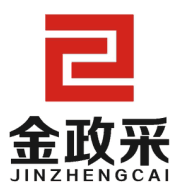 采购人：三沙市琼沙3号轮采购代理机构：海南金政采项目管理有限公司2020年9月目       录第一章	投标邀请书	1第二章	投标人须知	4第三章	用户需求书	21第四章	合同文本	34第五章	评标办法	37第六章	投标文件组成（格式）	43  第一章 投标邀请书海南金政采项目管理有限公司受三沙市琼沙3号轮委托，就琼沙3号轮2020年厂修工程项目(项目编号:GGP20200CG-02)组织公开招标，现欢迎合格的投标人前来投标。    一、项目编号：GGP20200CG-02     二、采购项目的名称、数量、简要规格描述或项目基本概况介绍：（一）项目名称：琼沙3号轮2020年厂修工程项目（二）资金来源：财政资金（三）预算金额：5079446.60元（四）内容：其他维修和保养服务（五）数量、简要技术要求（采购人的采购需求）：详见第三章《用户需求书》三、投标人的资格要求：（一）在中华人民共和国注册的、具有独立承担民事责任的能力{须提供三证（营业执照副本、税务登记证、组织机构代码证）复印件或具有统一社会信用代码相关证件复印件或自然人身份证明复印件（加盖公章）}；（二）具有依法缴纳税收和社会保障资金的良好记录（提供2019年任意1个月的依法缴纳企业税收证明和社保证明复印件，投标人是零报税的，应提供由税务部门盖章的纳税申报表；依法免税或不需要缴纳社会保障资金的投标人，提供相应文件证明其依法免税或不需要缴纳社会保障资金）；（三）具有良好的商业信誉和健全的财务会计制度{提供2019年会计师事务所出具的财务审计报告或2020年以来任意一个月的财务报表：资产负债表、利润表和现金流量表，新成立公司根据实际情况提供财务报表复印件（加盖公章）}；（四）具有履行合同所必需的设备和专业技术能力（提供承诺书）。（五）提供参加政府采购活动前三年内，在经营活动中没有重大违法记录的声明函；（六）必须为未被列入信用中国网站( www.creditchina.gov.cn)、中国政府采购网( www.ccgp.gov.cn)渠道信用记录失信被执行人、重大税收违法案件当事人名单、政府采购严重违法失信行为记录名单的供应商(查询结果截图加盖公章)；（七）本项目不接受联合体投标四、招标文件的获取（一）获取招标文件时间：2020年09月4日—2020年09月10日上午08:30-12:00，下午14:30-17:30（北京时间，双休日及法定节假日除外）（二）发售标书地点：从全国公共资源交易平台（海南省）（http://zw.hainan.gov.cn/ggzy/）获取采购文件。五、投标文件的递交时间及地点（一）投标文件递交截止时间：2020年09月24日09:00时 （北京时间）。（二）开标时间；2020年09月24日09:00时  （北京时间）。（三）投标文件递交地点(开标地点)：三沙市招标采购中心（海口市龙华区城西镇南海大道80号）三沙开标室1,如有变动另行通知；（适用于现场递交）。（四）保证金到账截止日期2020年09月24日09:00时（北京时间），投标保证金的形式：网上支付，支付地址为:（http://zw.hainan.gov.cn/ggzy/。 电子标：（1）投标人需携带加密锁（公司CA锁）至开标现场参与开标，如未携带则产生的后果由投标人自行承担。（2）投标人务必在投标截止日期将电子投标文件-GPT文件格式上传到（http://zw.hainan.gov.cn/ggzy/）网址，并在开标前将纸质投标文件提交到开标地点，同时提供电子投标文件；提供电子投标文件须含有GPT文件格式和PDF文件格式。如未上传和提供电子版文件则产生的后果由投标人自行承担。六、采购信息发布媒体（一）公告发布媒介：全国公共资源交易网（海南省）、中国海南政府采购网（二）本公告期限为5个工作日。七、其他（一）投标人须在全国公共资源交易平台（海南省）企业信息管理系统(http://zw.hainan.gov.cn /ggzy/)中登记企业信息 , 然后登陆招标投标交易平台(http://zw.hainan.gov.cn/ggzy/)下载，查看电子版的招标文件及 其他文件； （二）电子标（招标文件后缀名.GPZ）：必须使用最新版本的电子投标工具（在http://zw.hainan.gov.cn/ggzy/ggzy/xgrjxz/index.jhtml下载投标工具）制作电子版的投标文件； 非电子标（招标文件后缀名不是.GPZ）：必须使用电子签章工具（在http://zw.hainan.gov.cn/ggzy/ggzy/xgrjxz/index.jhtml下载签章工具）对PDF格式的电子投标文件进行盖章(使用WinRAR对PDF格式的标书加密压缩)； （三）投标截止时间前，必须在网上上传电子投标书——（电子标：投标书为GPT格式；非电子标：投标书需上传PDF加密压缩的rar格式）； （四）开标的时候必须携带加密锁(CA数字认证锁)和光盘、U盘拷贝的电子版投标书。八、采购项目需要落实的政府采购政策：《政府采购促进中小企业发展暂行办法》、《节能产品政府采购实施意见》、《关于环境标志产品政府采购实施的意见》、《关于信息安全产品实施政府采购的通知》、《关于促进残疾人就业政府采购政策的通知》、《财政部 司法部关于政府采购支持监狱企业发展有关问题的通知书》。九、联系方式（一）采购人：三沙市琼沙3号轮采购人机构所在地点：三沙市联系人：郑先生   联系电话：16689587846 （二）代理机构：海南金政采项目管理有限公司地址：海口市美兰区蓝天路12号世纪港C1401室项目联系人：黄先生   联系电话：0898-66756504第二章  投标人须知投标人须知前附表一、总则（一）适用范围本招标文件仅适用于本招标公告中所叙述的招标项目。（二）定义1、“采购人”系三沙市琼沙3号轮2、“采购代理机构”系指海南金政采项目管理有限公司。3、“投标人”系指已从交易系统中确认投标并提交投标文件的法人、其他组织或自然人。4、“中标人”系指经过采购确定的提供合同货物或服务的供应商。5、本项目资金来源系政府财政资金。6、本项目按照《中华人民共和国政府采购法》及相关法规，已办理招标申 请，并得到招标管理机构批准，现通过公开招标来择优选定货物和服务的供货商。 本招标文件包括本文所列内容及按本须知发出的全部和补充资料。投标人应认真 阅读本招标文件中所有的事项、格式、条款、技术规范等实质性的条件和要求。 投标人被视为充分熟悉本招标项目的全部内容及与履行合同有关的全部内容，熟 悉招标文件的格式、条件和范围。投标人没有按照招标文件的要求提交相关资料， 或者投标人没有对招标文件相关内容都做出实质性响应是投标人的风险，并可能 导致其投标无效。（三）合格的投标人1、投标人参加本次政府采购活动应当符合《中华人民共和国政府采购法》第二十二条的规定并具备招标文件第一章“投标人的资格要求”规定的条件。2、投标人其他合格条件详见本项目采购公告。3、被列入失信被执行人、重大税收违法案件当事人名单、政府采购严重违法失信行为记录名单，以及存在其他不符合《中华人民共和国政府采购法》第二十二条规定条件的情况的供应商不得参与投标。4、单位负责人为同一人或者存在直接控股、管理关系的不同供应商，不得参加同一合同项下的政府采购活动。除单一来源采购项目外，为采购项目提供整体设计、规范编制或者项目管理、监理、检测等服务的供应商，不得再参加该采购项目的其他采购活动。5、如为信息系统采购项目，投标人不得为该整体项目或其中分项目前期工作提供过设计、编制、管理等服务的法人及附属单位。6、招标文件中未明确规定允许进口产品参加的，均视为拒绝进口产品参加。（进口产品是指通过中国海关报关验放进入中国境内且产自关境外的产品）。7、因违法经营受到刑事处罚或者责令停产停业、吊销许可证或者执照、较大数额罚款等行政处罚、或者存在财政部门认定的其他重大违法记录，以及在财政部门禁止参加政府采购活动期限以内的供应商不得参与投标。（四）投标费用投标人应承担所有参与投标的相关费用，不论投标过程中的作法和结果如何，采购人和采购代理机构在任何情况下均无义务和责任承担这些费用。（五）踏勘现场无。（六）法律适用  本次招标活动及由本次招标产生的合同受中华人民共和国的法律制约和保护。（七）招标文件的约束力1、投标人一旦购买了本招标文件并在 7 个工作日内未对采购代理机构提出书面质疑，即被认为接受了本招标文件中的所有条款和规定。2、本招标文件由采购人或采购代理机构负责解释。二、招标文件（一）招标文件组成1、招标文件包括下列内容： 投标邀请书 投标人须知 用户需求书 合同文本 评标办法和程序 投标文件组成（格式）请仔细检查招标文件是否齐全，如有缺漏，请立即与采购代理机构联系解决。2、投标人收到招标文件时，应检查页数和附件数量。投标人发现任何页数或附件数量的遗缺，任何数字或词汇模糊不清，任何词义含混不清，应告之采购代理机构补全或澄清。如果投标人不按上述提出要求而造成不良后果，采购人不承担责任。（二）招标文件的询问或澄清投标人在收到招标文件后，若有疑问需要询问或要求澄清的，可以书面形式（包括信函、传真、电传，下同）在投标截止日 15 日前按招标文件中的联系方式，以书面形式通知采购代理机构。采购代理机构将以澄清或书面形式进行答复，同时采购代理机构有权将答复内容（包括所提问题，但不包括问题来源）分发给所有购买了本招标文件的投标人。未对采购代理机构提出书面意见，即视为接受了本招标文件中的所有条款和规定。投标人对采购代理机构提供的招标文件 所做出的推论、解释和结论，采购代理机构概不负责。投标人由于对招标文件的任何推论误解以及采购代理机构对有关问题的口头解释所造成的后果，均由投标人自负。（三）招标文件的补遗、澄清及变更信息1、采购人、采购代理机构均可对招标文件用更正公告的方式进行补遗、澄清及变更，补遗、澄清及变更的内容可能影响投标文件编制的，采购人、采购代理机构应当在投标截止时间 15 日前（不足 15 日的应当顺延），将有关的补遗、 澄清及变更信息以公告的形式发布，有关本项目采购文件的补遗、澄清及变更信息以上述网站公告与下载为准，采购代理机构不再另行通知，采购文件与更正公告的内容相互矛盾时，以最后发出的更正公告内容为准。2、为使投标人有足够的时间按招标文件的更正要求修正投标文件，采购代理机构有权决定推迟投标截止日期和开标时间，并将有关信息以公告的形式通知所有投标人。 三、投标文件（一）投标文件的语言及度量衡1、投标人提交的投标文件以及投标人与招标采购人就有关投标的所有来往书面文件均须使用中文（语言文字）。投标文件中如附有外文资料，必须逐一对应翻译成中文并加盖投标人公章后附在相关外文资料后面，否则，投标人的投标文件将作为无效投标处理。2、投标人已印刷好的资料如产品样本、说明书等可以用其他语言，但其中要点应附有中文译文。在解释投标文件时，以译文为准。3、除在招标文件第六章中另有规定外，度量衡单位应使用国际单位制。4、计量单位：除在招标文件的技术规格中另有规定外，计量单位应使用我国法定计量单位（国际单位制和国家选定的其它计量单位）。5、本招标文件所表述的时间均为北京时间。（二）投标文件的组成1、 投标文件的组成：1.1、投标文件应按“第六章 投标文件内容和格式”要求编制。2、投标文件的编制2.1、投标人应按投标一览表的要求报价，并且该报价在所有的投标文件中必须是统一的报价。2.2、投标人应完整地填写招标文件中提供的《投标函》、《开标一览表》等招标文件中规定的所有内容。2.3、投标人必须保证投标文件所提供的全部资料真实可靠，并接受采购代理机构对其中任何资料进一步审查的要求。2.4、如果投标文件填报的内容不详，或没有提供招标文件中所要求的全部资料及数据，使评标委员会无法正常评审的，由此产生的结果由投标人承担。2.5、投标文件外形尺寸应统一为A4纸规格，投标文件所使用的印章必须为企业公章，且与投标单位名称完全一致，不能以其它业务章或附属机构印章代替。需签名之处必须由当事人亲笔签署，投标文件需每一页盖章，不符合以上签署要求的将视为无效投标。2.6、投标文件自制部分必须打印，每页须按顺序加注页码，装订牢固且不会轻易脱落（注：如胶装）。如因装订问题而出现漏页或缺页，由此产生的一切后果由投标人自行承担。2.7、所有密封文件封套正面须按“投标文件的密封及标记”格式进行标贴。3、投标保证金3.1、投标保证金是参加本项目投标的必要条件，投标保证金金额及投标保证金递交形式：具体详见投标人须知前附表。3.2、投标保证金递交时间：具体详见投标人须知前附表。3.3、未中标的投标单位的投标保证金，将在中标通知书发出后五个工作日内退还。3.4、中标的投标单位的投标保证金，在中标人签订合同后五个工作日内退还。3.5、发生以下情况之一，投标保证金将不予退还：（1）投标人在提交投标文件截止时间后撤回投标文件的；（2）投标人在投标文件中提供虚假材料的；（3）采取不正当手段诋毁、排挤其他投标人的；（4）除因不可抗力或招标文件认可的情形外，中标人不与采购人签订合同的；（5）投标人与采购人、其它投标人或者采购代理机构恶意串通的；（6）向采购人、采购代理机构行贿或者提供其他不正当利益的；（7）招标文件规定的其他情形。4、投标货币：投标报价均须以人民币为计算单位。招标文件另有规定的，从其规定。5、投标报价5.1、本项目的采购预算金额见招标文件第一章。5.2、若采用总承包方式，投标人的报价应包括全部货物、服务的价格及相关税费、运输到指定地点的装运费用、安装调试、等其他有关的所有费用。若采用分包方式，投标人的报价应包括对应分包的全部货物、服务的价格及相关税费、运输到指定地点的装运费用、安装调试、等其他有关的所有费用。5.3、采购代理机构不接受任何有选择的报价，必须是唯一报价。5.4、投标人不能恶意报价，评标委员会认为投标人的报价明显低于其他通过符合性审查投标人的报价，有可能影响产品质量或者不能诚信履约的，应当要求其在评标现场合理的时间内提供书面说明，必要时提交相关证明材料；投标人不能证明其报价合理性的，评标委员会应当将其作为无效投标处理；采购人有权要求中标人提供合同金额的10%作为履约保证金，同时预付款比例调整为0%。如中标人在实施过程中不按交付时间完成项目，则采购人有权终止合同，没收履约保证金，并报主管部门严肃处理。（三）投标有效期1、投标有效期为从开标截止之日起计算的60天，有效期短于此规定的投标文件将被视为无效。2、在特殊情况下，采购代理机构可在投标有效期满之前，征得投标人同意延长投标有效期，要求与答复均应以书面形式进行。投标人可以拒绝接受这一要求而放弃投标，投标保证金将尽快无息退还。同意这一要求的投标人，无需也不允许修改其投标文件，但须相应延长投标保证金的有效期。受投标有效期制约的所有权利和义务均应延长至新的有效期。（四）投标文件的数量、签署及形式1、投标文件纸质壹份（一正四副），采用左侧方式固定胶装,不得采用活页夹等可随时拆换的方式装订。投标文件须按招标文件的要求执行，投标文件均须在封面上清楚标明“正本或副本”字样，投标文件应用不褪色的墨水中文打印，并装订成册。并在投标文件封面标明项目名称、项目编号、 包号（如有）、投标单位名称、联系人和电话，否则视为无效投标。2、投标文件电子文件U盘壹份（U盘，文件格式为 GPT 和 PDF各一份，U盘上请标明投标公司名称及 项目编号，如有分包请注明包号，并密封在“唱标信封”中）。3、投标文件正本须由投标单位法定代表人或经其正式授权的代表签字并盖单位公章。4、投标文件不得涂改和增删，如要修改错漏处，修改处必须由法人代表或授权代表签名、或盖公章。投标文件应根据招标文件的要求制作，签署、盖章和内容应完整，如有遗漏，将被视为无效投标。5、投标文件应根据招标文件的要求制作，签署、盖章且内容应完整，如未按要求或有遗漏，将被视为无效投标。6、电报、电话、传真、邮寄形式的投标概不接受。7、投标文件因字迹潦草或表达不清所引起的后果由投标人自行负责。8、投标样品（如有）是投标文件的组成部分， 所提供的投标样品上都必须贴有注明投标人的名称及项目编号的标签，并加盖公章。否则将视为未提供样品。    (五)联合体投标1、两个以上法人或者其他组织可以组成一个联合体，以一个投标人的身份共同投标。
    2、联合体各方均应当具备承担招标项目的相应能力；国家有关规定或者招标文件对投标人资格条件有规定的，联合体各方均应当具备规定的相应资格条件。由同一专业的单位组成的联合体，按照资质等级较低的单位确定资质等级。
    3、联合体各方应当签订共同投标协议，明确约定各方拟承担的工作和责任，并将共同投标协议连同投标文件一并提交招标人。联合体中标的，联合体各方应当共同与招标人签订合同，就中标项目向招标人承担连带责任。4、联合体各方在同一招标项目中以自己名义单独投标或者参加其他联合体投标的，相关投标均无效。5、对所有联合体成员进行记录查询，联合体成员存在不良信用记录的，视同联合体存在不良信用记录。四、投标文件的提交（一）投标文件的装订、密封和标记1、投标文件应装订成册，不得采用活页夹，否则由此造成的任何后果采购人均不负责任。2、投标人应将投标文件正本和电子版文件分开密封包装在两个密封专用袋（箱） 中，并在密封专用袋（箱）上标明“正本或副本”、“电子版” 字样，所有密封专用袋（箱）的封口处应粘贴牢固，并标明投标人名称、项目编号、投标项目名称、分包号（如有分包）及“正本或副本”或“电子版文件”的字样，并在正面四个角加盖密封骑缝章（投标人公章）。3、为方便开标唱标，投标人应将开标一览表单独密封，并在信封上标明“开标一览表”字样，然后再装入正本投标文件密封袋中。4、投标文件封皮上均应写明：致：海南金政采项目管理有限公司项目名称：项目编号：注明：“请勿在开标时间之前启封”投标单位名称、联系人姓名和电话5、投标人应在不迟于招标公告中规定的截止日期和时间将投标文件递交至招标公告中指明的地址。6、如果投标文件没有按本投标须知的规定装订、密封和标记，其投标文件将予以拒绝，并退还给投标人。（二）投标截止时间1、投标人须在投标截止时间前将投标文件送达采购代理机构规定的投标地点。2、若采购代理机构推迟了投标截止时间，采购代理机构和投标人受投标 截止时间制约的所有权利和义务均应以新的截止时间为准。3、在投标截止时间后递交的投标文件，采购代理机构将拒绝接受。（三）投标文件的补充、修改和撤回1、投标人在提交投标文件后可对其进行修改或撤回，但必须使采购代理机构在投标截止时间前收到该修改的书面内容或撤回的书面通知，该书面文件须由法人代表或其授权代表签署。2、投标文件的修改文件应按文件的规定签署、密封、标记，还须注明“修 改投标文件”和“开标前不得启封”字样。修改文件须在投标截止时间前送达采购代理机构规定的投标地点。上述补充或修改若涉及投标报价，必须注明“最终唯一报价”字样，否则将视为有选择的报价。3、投标人不得在投标截止时间以后修改投标文件。4、投标人不得在投标截止时间起至投标有效期满前撤回投标文件，否则投标保证金将被没收。该投标人的投标文件不予退还。（四）投标文件递交的截止时间1、递交投标文件的截止时间详见投标人须知前附表。2、采购人可按规定修改补充通知的方式，酌情延长提交投标文件的截止时间。在此情况下，投标人的所有权利和义务以及投标人受制约的截止时间，均以延长后新的投标截止时间为准。3、截至投标截止时间，参加投标的投标人（以开标会场签到为准）不足三家的，予以废标，投标文件原封退还给投标人。（五）投标无效的情形投标人存在下列情况之一的，投标无效:（1）未按照招标文件的规定提交投标保证金的；（2）投标文件未按招标文件要求签署、盖章的；（3）不具备招标文件中规定的资格要求的；（4）报价超过招标文件中规定的预算金额或者最高限价的；（5）投标文件含有采购人不能接受的附加条件的;（6）法律、法规和招标文件规定的其他无效情形。五、开 标（一）开标1、采购代理机构按招标文件第一章规定的时间和地点开标。采购人代表、采购代理机构有关工作人员参加。政府采购主管部门、监督部门、国家公证机关公证员由其视情况决定是否派代表到现场进行监督。2、投标人应委派授权代表参加开标活动，参加开标的代表须持本人身份证件签名报到以证明其出席。未派授权代表或不能证明其授权代表身份的，采购 代理机构对投标文件的处理不承担责任。3、开标时，采购代理机构、公证员（如有）或投标人代表将查验投标文 件密封情况，确认无误后拆封唱标，公布每份投标文件中“开标一览表”的内容， 以及采购代理机构认为合适的其他内容，采购代理机构将作开标记录。4、开标时，采购代理机构当众宣读投标人名称、补充和修改投标的通知、投标价格、折扣声明、投标保证金、招标文件允许提供的备选投标方案以及采购代理机构认为合适的投标文件其他主要内容。未宣读的投标价格、价格折扣和招标文件允许提供的备选投标方案等实质内容，评标时不予承认。5、若投标文件未密封，或投标人未提交投标保证金，采购代理机构将拒绝接受该投标人的投标文件。6、开标时，投标文件中开标一览表（报价表）内容与投标文件中明细表内容不一致的，以开标一览表（报价表）为准。7、投标截止时间结束后参加投标的投标人不足三家的，除采购任务取消情形外，按照中华人民共和国财政部第87号令《政府采购货物和服务招标投标管理办法》第四十三条规定处理。六、评 标（一）评标委员会1、评标委员会由采购人代表和评审专家组成，成员人数为5人以上单数，其中评审专家不得少于成员总数的三分之二。评审专家从政府采购评审专家库内相关专业的专家名单中随机抽取。该评标委员会小组独立工作，负责评审所有投标文件并确定中标人。2、招标代理机构负责组织评标工作，并按《政府采购货物和服务招标投标管理办法》第四十五条规定履行相应职责。3、评审专家与投标人存在利害关系的，应按照《政府采购评审专家管理 办法》第十六条等要求予以回避。4、评标委员会成员名单在评标结果公告前属于保密内容。（二）对投标文件的符合性审查1、符合性审查的内容包括：详见符合性审查表，符合性审查的内容只要有一条不满足，则投标文件无效。2、所谓偏离是指投标文件的内容高于或低于招标文件的相关要求。所谓重大负偏离是指投标人所投标的范围、质量、数量和交付时间等明显不能满足招标文件的要求。重大负偏离的认定须经评标委员会三分之二以上无记名投票同意。2.1、判断投标文件的响应与否只根据投标文件本身，而不寻求外部证据。3、评标委员会在评标中，对算术错误的修正原则如下:3.1、开标一览表（报价表）内容与投标文件中明细表内容不一致的，以开标一览表（报价表）为准。3.2、投标文件的大写金额和小写金额不一致的，以大写金额为准。3.3、总价金额与按单价汇总金额不一致的，以单价金额计算结果为准。3.4、单价金额小数点有明显错位的，以总价为准并修改单价。3.5、若投标人不同意以上修正，投标文件将视为无效。（三）投标文件的澄清1、在评标期间，评标委员会有权要求投标人对其投标文件中含义不明确、 同类问题表述不一致或者有明显文字和计算错误的内容进行澄清。投标人应派授权代表和技术人员按评标委员会通知的时间和地点接受询标。2、评标委员会认为有必要，可要求投标人对某些问题作出必要的澄清、说明和纠正。投标人的澄清、说明或者补正应当采用书面形式，由其授权的代表签字，并不得超出投标文件的范围或者改变投标文件的实质性内容。投标人的书面澄清材料作为投标文件的补充。3、投标人不按评标委员会规定的时间和地点作书面澄清，将视为放弃该权利。（四）评标委员会开展评审工作应当遵循的原则1、客观原则。依据招标文件和投标文件及有效书面澄清材料作出客观评价，不得改变招标文件规定的评审方法、标准及中标条件，不得擅自增加、放宽或取消重要商务和技术条款（参数）。2、公平原则。按照招标文件规定的评审程序、方法和标准，一视同仁对待所有投标人，不得对投标人实行差别待遇或歧视待遇。3、合法原则。执行国家有关法律、法规和政策，维护国家和政府采购当事人的合法权益。4、效益原则。在满足采购需求的前提下，应当坚持低价优先，体现物美价廉。 5、回避原则。评审委员会成员与投标人有利害关系的，应当主动申请回避。本项规定所称的有利害关系包括但不限于以下情况：① 评审专家三年内曾在投标人或生产厂商单位任职、兼职或者持有股份或担任顾问的；② 评审专家任职单位与采购代理机构为同一法人代表的；③ 评审专家配偶或直系亲属在投标人或生产厂商单位任职、兼职或者持有股份或担任顾问的；④ 评审专家、其配偶或直系亲属与投标人发生过法律纠纷的；⑤ 有其他利益关系的。（五）评标方法1、对所有投标人投标的评估，都采用相同的程序和标准。2、采用最低评标价法的采购项目，提供相同品牌产品的不同投标人参加同一合同项下投标的，以其中通过资格审查、符合性审查且报价最低的参加评标；报价相同的，由采购人或者采购人委托评标委员会按照招标文件规定的方式确定一个参加评标的投标人，招标文件未规定的采取随机抽取方式确定，其他投标无效。3、使用综合评分法的采购项目，提供相同品牌产品且通过资格审查、符合性审查的不同投标人参加同一合同项下投标的，按一家投标人计算，评审后得分最高的同品牌投标人获得中标人推荐资格；评审得分相同的，由采购人或者采购人委托评标委员会按照招标文件规定的方式确定一个投标人获得中标人推荐资格，招标文件未规定的采取随机抽取方式确定，其他同品牌投标人不作为中标候选人。4、非单一产品采购项目，根据招标文件用户需求书中载明的核心产品的情况，多家投标人提供的核心产品品牌相同的，按2和3规定处理。5、评标严格按照招标文件的要求和条件进行。6、若提交的相关证明材料无法得到核实或未在规定的时间内提交，评标委员会可取消其中标候选人资格，并按顺序由排序第二的候选人递补，依此类推。7、评标委员会认为投标人的报价明显低于其他通过符合性审查投标人的报价，有可能影响产品质量或者不能诚信履约的，应当要求其在评标现场合理的时间内提供书面说明，必要时提交相关证明材料；投标人不能证明其报价合理性的，评标委员会应当将其作为无效投标处理。8、采购代理机构将在公告发布媒介上发布中标结果。（六）评标过程的保密性1、在评标过程中及评标结束后，评标委员会的研究情况和所有投标人的商业秘密都属于保密内容。2、有关投标文件的审查、澄清、评估和比较以及有关授予合同的意向的一切情况都不得透露给任何投标人或与上述评标工作无关的人员。3、投标人不得干扰评标委员会的评标活动，否则将撤消其投标资格，其投标保证金将不予退还。七、授标、签约和质疑投诉（一）定标原则评标委员会将严格按照招标文件的要求和条件进行评标,根据评标方法推荐出一至三人为中标候选人，并标明排列顺序。采购人将确定排名第一的中标候选人为中标人并向其授予合同。排名第一的中标候选人因不可抗力或者自身原因不能履行合同，或者本文件规定应当提交履约保证金而在规定期限未能提交的，或者是评标委员会出现评标错误，被他人质疑后证实确有其事的，采购人将把合同 授予排名第二的中标候选人。排名第二的中标候选人因前款规定的同样原因不能签订合同的，采购人将把合同授予排名第三的中标候选人。（二）接收质疑函的联系方式及处理和投诉1、投标人如认为采购文件、采购过程和中标结果使自己的权益受到损害的，应在知道或应知道其权益受到损害之日起七个工作日内以书面形式向采购人、采购代理机构提出质疑。2、投标人须在质疑期内一次性提出针对同一采购程序环节的质疑。3、提出质疑应当提交质疑函和必要的证明材料，质疑函应当包括下列内容：（1）投标人的姓名或者名称、地址、邮编、联系人及联系电话；（2）质疑项目的名称、编号；（3）具体、明确的质疑事项和与质疑事项相关的请求；（4）事实依据；（5）必要的法律依据；（6）提出质疑的日期。质疑函格式应按附录要求填写。采购人或采购代理机构应当在收到投标人的书面质疑后7个工作日内作出答复，并以书面形式通知质疑投标人和其他有关投标人。质疑投标人对采购人、采购代理机构的答复不满意，或者采购人、采购代理机构未在规定时间内作出答复的，可以在答复期满后15个工作日内按规定向财政部门提起投诉。（三）中标通知1、评标结束后确定中标候选人，中标公告在法定媒体公告期限为1个工作日。2、中标公告发出的同时，采购代理机构将以书面形式向中标人发出中标通知书，《中标通知书》一经发出，即发生法律效力。中标人应当自中标通知书发出之日起三十日内，按照招标文件和其投标文件的约定，与采购人签订书面合同。3、各投标人的投标文件不予退还，采购代理机构无须对未中标人解释落标理由。4、《中标通知书》是合同的组成部分。（四）签定合同1、中标人应按中标通知书规定的时间、地点与采购人签订中标合同,否则投标保证金将不予退还，给采购人和采购代理机构造成损失的，投标人还应承担赔偿责任。2、招标文件、中标人的投标文件、澄清文件及其在评标中的书面承诺等均为签订合同的依据。3、签订合同后，中标人应当按照合同约定履行义务，完成项目。不得将货物、工程及其他相关服务进行转包。未经采购人同意，中标人不得采用分包的形式履行合同。否则采购人或采购代理机构有权终止合同，中标人的履约保证金（如有）将不予退还。转包或分包造成采购人损失的，中标人还应承担相应赔偿责任。八、其他（一） 腐败和欺诈行为本招标形成的合同项下的买方和卖方（中标人）在合同生效和实施过程中应遵守最高的道德标准。为此目的，定义下述条件：1、“腐败行为”是指通过提供、给予、接受、索取任何有价值的东西来影响采购人员在采购过程中或合同实施过程中的行为；2、 “欺诈行为”是指为了影响采购过程或合同实施过程而谎报事实，损害买方和公共利益，包括投标人之间串通投标（递交投标文件之前和之后），人为地使投标丧失竞争性，剥夺了买方从竞争中所获得的利益。如果被推荐的中标人被认为在本招标合同的竞争中有腐败和欺诈行为，则其投标将被拒绝。（二）废标在招标采购中，出现下列情形之一的，应予废标：1、符合专业条件的投标人或者对招标文件作实质响应的投标人不足三家的；2、出现影响采购公正的违法、违规行为的；3、因重大变故，采购任务取消的。 （三）政策优惠条件及要求:根据财政部、工业和信息化部关于《政府采购促进中小企业发展暂行办法》（财库【2011】181号）、财政部文件《关于促进残疾人就业政府采购政策的通知》（财库【2018】141号）及财政部司法部《财政部 司法部关于政府采购支持监狱企业发展有关问题的通知书》（财库【2014】68号）等有关规定的要求，以及政府关于强制采购节能产品、信息安全产品和优先采购环境标志产品的实施意见，政府采购项目的政策优惠条件及要求如下：1、关于小微企业（投标人）残疾人福利性单位和监狱企业产品参与投标根据财政部、工业和信息化部关于《政府采购促进中小企业发展暂行办法》（财库【2011】181号）、财政部文件《关于促进残疾人就业政府采购政策的通知》（财库【2018】141号）及财政部司法部《财政部 司法部关于政府采购支持监狱企业发展有关问题的通知书》（财库【2014】68号）的要求，对于非专门面对中小微企业、残疾人福利性单位及监狱企业的项目，对小型和微型企业、残疾人福利性单位和监狱企业产品的价格给予6%的扣除，投标人为联合体投标，联合体中有小型或微型企业且联合协议中约定小型、微型企业的协议合同金额占到联合体协议合同总金额30％以上的，产品的价格给予2%的扣除。（对于同时属于小型和微型企业、残疾人福利性单位和监狱企业的，不重复享受政策），用扣除后的价格参与评审。享受政策优惠的小型、微型投标人须提供合法有效的“中小企业声明函” 或“残疾人福利性单位声明函”。详见附录。监狱企业参加政府采购活动时，应当提供由省级以上监狱管理局、戒毒管理局（含新疆生产建设兵团）出具的属于监狱企业的证明文件。2、关于强制采购节能产品、信息安全产品和优先采购环境标志产品的要求。2.1、节能产品是指列入财政部、国家发展和改革委员会制定的《节能产品政府采购清单》(中国政府采购网（http://www.ccgp.gov.cn/）等网站发布)，且经过认定的节能产品；信息安全产品是指列入国家质检总局、财政部、认监委《信息安全产品强制性认证目录》，并获得中国国家信息安全产品认证证书的产品；环境标志产品是指列入财政部、国家环保总局制定的《环境标志产品政府采购清单》(中国政府采购网（http://www.ccgp.gov.cn/）等网站发布)，且经过认证的环境标志产品。对于节能产品、信息安全产品和环境标志产品的投标单价给予1%的扣除（同时属于节能产品、信息安全产品和环境标志产品的，投标单价只能给予1%的扣除），用扣除后的价格参与评审。2.2、提供的产品属于信息安全产品的，投标人应当选择经国家认证的信息安全产品投标，并提供有效的中国国家信息安全产品认证证书复印件。2.3、提供的产品属于政府强制采购节能产品的，投标人应当选择《节能产品政府采购清单》中的产品投标，并提供有效的节能产品认证证书复印件。2.4、提供的产品属于优先采购环境标志产品的，投标人应当选择《环境标志产品政府采购清单》中的产品投标，并提供有效的环境标志产品认证证书复印件。（四）其它1、本项目不召开答疑会。2、中标人须在领取《中标通知书》前向采购代理机构交纳采购代理服务费。3、采购代理服务费交纳标准：3.1、以中标总金额作为收费的计算基数；3.2、采购代理服务费参照国家计委《招标代理服务收费管理暂行办法》（计价格〖2002〗1980号）规定的标准计算；3.3、采购代理服务费的交纳方式：银行支票、汇票、电汇、现金等。4、信用信息查询的查询渠道：“信用中国”网站（www.creditchina.gov.cn）、中国政府采购网（www.ccgp.gov.cn）。4.1、信用信息查询的截止时点：采购公告发布时间以后。4.2、信用信息查询记录和证据留存的具体方式：投标文件提交截止时间后现场查询记录的网页打印件。4.3、信用信息的使用规则：对列入失信被执行人、重大税收违法案件当事人名单、政府采购严重违法失信行为记录名单及其他不符合《中华人民共和国政府采购法》第二十二条规定条件的投标人，将拒绝其参与政府采购活动。4.4、两个以上的自然人、法人或者其他组织组成一个联合体，以一个投标人的身份共同参加政府采购活动的，应当对所有联合体成员进行信用记录查询，联合体成员存在不良信用记录的，视同联合体存在不良信用记录。4.5、根据《政府采购法实施条例》及有关释义，银行、保险、石油石化、 电力、电信运营商等有行业特殊情况的，其分支机构可参与投标，即其分支机构可视为“具有独立承担民事责任能力的其他组织”。 4.6、 若投标人为其他组织或个体工商户等非法人投标人，其他组织的负责人、个体工商户的经营者等同于招标文件中规定的法定代表人，其他组织的负责人、个体工商户经营者的签名同于招标文件中规定的法定代表人签名。投标人也可以对投标文件中格式进行相应的修改。附录1中小企业声明函本公司郑重声明，根据《政府采购促进中小企业发展暂行办法》（财库[2011]181号）的规定，本公司为______（请填写：中型、小型、微型）企业。即，本公司同时满足以下条件：1.根据《工业和信息化部、国家统计局、国家发展和改革委员会、财政部关于印发中小企业划型标准规定的通知》（工信部联企业[2011]300号）规定的划分标准，本公司为______（请填写：中型、小型、微型）企业。2.本公司参加______单位的______项目采购活动提供本企业制造的货物，由本企业承担工程、提供服务，或者提供其他______（请填写：中型、小型、微型）企业制造的货物。本条所称货物不包括使用大型企业注册商标的货物。本公司对上述声明的真实性负责。如有虚假，将依法承担相应责任。                                企业名称（盖章）：                                 日  期：             附录2残疾人福利性单位声明函本单位郑重声明，根据《财政部 民政部中国残疾人联合会关于促进残疾人就业政府采购政策的通知》（财库〔2018〕141号）的规定，本单位为符合条件的残疾人福利性单位，且本单位参加__________单位的__________项目采购活动提供本单位制造的货物（由本单位承担工程/提供服务），或者提供其他残疾人福利性单位制造的货物（不包括使用非残疾人福利性单位注册商标的货物）。本单位对上述声明的真实性负责。如有虚假，将依法承担相应责任。               单位名称（盖章）：       日  期：附录3质疑函（格式）一、质疑投标人基本信息质疑投标人：                                        地址：                          邮编：                                                   联系人：                      联系电话：                              授权代表：                                          联系电话：                                            地址：                         邮编：                                                二、质疑项目基本情况质疑项目的名称：                                      质疑项目的编号：               包号：                 采购人名称：                                         采购文件获取日期：                                           三、质疑事项具体内容质疑事项1：                                         事实依据：                                          法律依据：                                          质疑事项2事实依据：                                          法律依据：                                          ……四、与质疑事项相关的质疑请求请求1：                                               请求1：                                               ……签字(签章)：                   公章：                      日期：  质疑函制作说明：1.投标人提出质疑时，应提交质疑函和必要的证明材料。2.质疑投标人若委托代理人进行质疑的，质疑函应按要求列明“授权代表”的有关内容，并在附件中提交由质疑投标人签署的授权委托书。授权委托书应载明代理人的姓名或者名称、代理事项、具体权限、期限和相关事项。3.质疑投标人若对项目的某一分包进行质疑，质疑函中应列明具体分包号。4.质疑函的质疑事项应具体、明确，并有必要的事实依据和法律依据。5.质疑函的质疑请求应与质疑事项相关。6.质疑投标人为自然人的，质疑函应由本人签字；质疑投标人为法人或者其他组织的，质疑函应由法定代表人、主要负责人，或者其授权代表签字或者盖章，并加盖公章。第三章  用户需求书（一）项目服务内容及技术要求清单（必须全部满足，否则视为无效投标）		第四章 合同文本（参考）甲方（采购人）：                                          乙方（中标人）：                                      甲乙双方根据2020年   月    日    采购项目名称  （项目编号:  ）招标结果和有关招、投标文件的要求，经双方协商一致，订立以下合同：一、项目的名称、单价、总价，服务范围，项目内容，服务质量要求（一）采购项目名称：                                          ；（二）项目内容：                                              ；（三）服务范围：                                              ；（四）合同总价：（小写）                                     ；            （大写）                                         ；甲方不再另付任何费用。合同总价为完成项目含税的全包价。（五）服务质量要求                                           。二、履约时间及方式（一）履约时间及方式：                                       。（二）履约地点：                                             。（三）验收方式：按本招标文件和中标方投标文件及国家、地方和行业的相关政策、法规。三、付款方式、付款时间：合同签订后10个工作日内甲方向乙方支付总中标款的 30 %；工程竣工后5个工作日内由甲方组织验收，验收合格后10个工作日内甲方向乙方支付总中标款 65 %；质保金留总中标款的 5 %。四、验收（一）验收方式：                                              。（二）验收标准：                                              。五、违约责任（一）乙方所提供的服务质量、拟投入人员不符合合同规定的，由乙方负责按照原招标文件、更正公告内容和质疑答疑文件、投标文件、中标通知书等实质性内容重新免费提供该项目服务内容。（二）每推迟一天按总价的1%罚款。（三）甲方逾期付款的，每日应向乙方偿付合同总额的千分之五作为违约金。（四）甲方违反合同规定的，应当承担由此对乙方造成的损失。六、解决争议的办法合同实施或与合同有关的一切争议应通过双方友好协商解决。如果友好协商不能解决，作如下   处理：（一）申请仲裁。仲裁机构为海南仲裁委员会。（二）提起诉讼。诉讼地点为采购人所在地。七、不可抗力（一）不可抗力事故系指买卖双方在缔结合同时所不能预见的，并且它的发生及其后果是无法避免和无法克服的事故。受阻一方应在不可抗力事故发生后尽快用电报、传真或电话通知对方，并于事故发生后14个日历日内将有关当局出具的证明文件用专人递交、特快专递或挂号信寄给对方审阅确认。（二）签约双方任一方由于不可抗力事故的影响而不能执行合同时，经确认后，允许延期履行、部分履行或不履行合同，根据情况可部分或全部免予承担违约责任。八、监督和管理甲乙双方均应自觉配合监督管理部门对合同履行情况的监督检查，如实反映情况，提供有关资料。九、无效合同甲乙双方如因违反国家法律、法规和有关政府采购规定，合同无效的，责任由过错方承担。十、组成本合同的文件包括1.合同条款；2.谈判文件及乙方的报价文件及谈判时的承诺文件；3.中标通知书；4.甲乙双方商定的其他必要文件。上述合同文件内容互为补充，如有不明确，由甲方负责解释。十一、合同备案本合同一式   份，中文书写。甲方   份、乙方   份，采购代理机构壹份。甲方：          	      乙方：法定代表人：                      	法定代表人：或委托代理人：                    或委托代理人：地址：                            	地址：开户银行：                        	开户银行：帐号：                            	帐号电话：                            	电话：年  月  日                        年  月  日(采购代理机构声明：本合同标的依法定程序采购，合同主要条款内容与招标文件及投标文件的内容一致。）采购代理机构：海南金政采项目管理有限公司（盖章）第五章 评标办法一、评审办法（一）评标办法采用综合评分法。（二）综合评分法评标步骤：评标委员会先进行符合性审查，再进行技术、商务及价格的详细评审。只有通过资格和符合性审查的投标人才能进入详细的评审。（三）综合评分及其统计：按照评标程序、评分标准以及权重分配的规定，评标委员会成员分别就各个投标人的技术状况、商务状况及其对招标文件要求的响应情况进行评议和比较，评出其技术评分和商务评分。然后，评出价格得分。将技术评分、商务评分和价格评分相加得出综合得分，综合得分按由高到低顺序排列。综合得分相同的，按投标报价由低到高顺序排列。综合得分和投标报价均相同的，按技术指标由优至劣顺序排列。综合得分最高的投标人为第一中标候选人，综合得分次高的投标人为第二中标候选人，以此类推，评标委员会推荐出一至三名中标候选人。二、资格性审查（一）根据财政部第 87 号令第四十四条的规定，采购人、采购代理机构对投标人的资格进行审查。（二）采购人、采购代理机构根据“资格审查表”对投标人的资格性进行评审，只有对“资格评审表”所列各项作出实质性响应的投标文件才能通过资格评审。（三）判断投标文件的响应与否只根据投标文件本身，而不寻求外部证据。（四）通过资格审查的投标人不足三家，则本次招标失败。三、符合性审查（一）评标委员会根据“符合性审查表”对通过资格审查的投标文件的符合性进行评审，只有对“符合性审查表”所列各项作出实质性响应的投标文件才能通过符合性审查。对是否实质性响应招标文件的要求有争议的投标内容，评标委员会将以记名方式表决，得票超过半数的投标人有资格进入下一阶段的评审，否则将被淘汰。（二）判断投标文件的响应与否只根据投标文件本身，而不寻求外部证据。（三）评标委员会在符合性审查中，对算术错误的修正原则如下:（1）开标一览表内容与投标文件中明细表内容不一致的，以开标一览表为准；（2）投标文件的大写金额和小写金额不一致的，以大写金额为准；（3）总价金额与按单价汇总金额不一致的，以单价金额计算结果为准；（4）单价金额小数点有明显错位的，以总价为准并修改单价。（5）若投标人不同意以上修正，投标文件将视为无效。（6）通过符合性审查的投标人不足三家，则本次招标失败。三、详细评审（一）评标委员会根据评审办法对通过资格符合性审查的投标文件进行详细评审，并进行技术和商务的评审打分。（二）技术、商务评分：评标委员会就投标人对技术、商务响应表中各项要求的响应程度等因素进行打分，具体评审的内容详见（附表2）；（三）价格分统一采用低价优先法计算，将通过资格符合性审查的所有投标人的投标价格，即满足招标文件要求且投标价格最低的投标报价为评标基准价，其价格分为满分，其他投标人的价格分统一按照下列公式计算：投标人报价得分=(评标基准价／投标报价)×价格权值×100（四）技术、商务及价格权重分配（五）评标委员会认为投标人的报价明显低于其他通过符合性审查投标人的报价，有可能影响产品质量或者不能诚信履约的，将要求其在评标现场接到通知后在规定时间内提供书面说明，必要时提交相关证明材料。投标人不能证明其报价合理性的，评标委员会将其作为无效投标处理。（六）综合评分及其统计：按照评标程序、评分标准以及分值分配的规定，评标委员会成员分别就各个投标人的技术、商务状况，其对招标文件要求的响应情况进行评议和比较，评出各投标人的得分，得分与投标报价分相加得出综合得分。综合得分最高的投标人为第一中标候选人，综合得分次高的投标人为第二中标候选人，以此类推。综合得分相同的，按投标报价由低到高顺序排列。综合得分和投标报价均相同的，按技术指标由优至劣顺序排列。（七）评标过程中遇到有争议的情况，由评标委员会遵循公平、公正原则，采 取记名投票方式按照少数服从多数原则决定。附表1                  资格审查表项目名称：                                                项目编号：1、表中只需填写“√/通过”或“×/不通过”。2、在结论中按“一项否决”的原则，只有全部是√/通过的，填写“合格”；只要其中有一项是×/不通过的，填写“不合格”。3、结论是合格的，才能进入下一轮；不合格的被淘汰。采购代理机构/采购人：符合性审查表项目名称：                                                项目编号：1、表中只需填写“√/通过”或“×/不通过”。2、在结论中按“一项否决”的原则，只有全部是√/通过的，填写“合格”；只要其中有一项是×/不通过的，填写“不合格”。3、结论是合格的，才能进入下一轮；不合格的被淘汰。评委签字：附表2                     评分表第六章 投标文件组成（格式）投标函开标一览表投标分项报价投标人应当提供的资格证明文件投标保证金技术响应偏离表招标文件要求的、投标人认为有必要提供的其它资料政府采购项目响 应 文 件（封面）（正本）项目名称：               项目编号：               供应商名称 （盖章 ） ：                  法定代表人或授权代表（签名或盖章）：                     电话：地址：日期 ：2020年   月   日附件1投标函（格式）致：海南金政采项目管理有限公司根据贵方项目编号为               的       （项目名称）           招标文件，经研究招标文件的投标须知、技术要求等文件后，我方愿意参加该项目的投标。为此，我方郑重声明以下诸点，并负法律责任。1、我方已详细审核全部招标文件，包括修改文件及有关附件。我方放弃对招标文件有不明和误解的权利。2、我方承认投标函及相关文件是我方投标文件的组成部分。3、如果我方中标，我方将按照招标书和合同的规定履行责任和义务。如果未中标，我方不争辩、不要求解释。4、我方同意所提交的投标文件在    天的投标有效期内有效，在此期间内如果中标，我方将受此约束。如我方在该投标有效期内撤回投标，投标保证金可以被贵方没收。5、除非另外达成协议并生效，贵方的招标文件、中标通知书和本投标文件将成为约束双方的合同文件的组成部分。投标人：____________法定代表人（或委托代理人）签字：____________ 电话：		     传真： 	       	 日期：  ___年___ 月____日附件2 开标一览表项目名称：项目编号：投标人名称（公章）：_____________________法定代表人（或委托代理人）签字：_______________________日期：      年___ 月____日附件3 投标分项报价投标人根据项目情况和自身情况列明各分项价格，要求各分项价格之和等于开标一览表中的投标总价。各分项价格要求完整无漏项，完全包括完成与本项目有关的一切费用，否则视同免费提供。投标人名称（公章）：____________________法定代表人（或委托代理人）签字：______________________日期：       年___ 月____日附件4投标人应当提供的资格证明文件表1 法定代表人身份证明投标人：                                                       单位性质：                                                       地    址：                                                       成立时间：          年          月          日经营期限：                                                       姓    名：             性    别：               年    龄：             职    务：               系                                （投标人名称）的法定代表人。特此证明。附：法定代表人二代身份证复印件投标人：                     （盖单位章）        年        月        日法定代表人授权委托书本授权委托书声明：注册于____________________（地址）的_________________（授权单位名称），法人代表为____________（法人代表姓名、职务）。现授权委托________________（被授权人的姓名）为本单位的合法代理人，并将以本单位名义参加海南金政采项目管理有限公司组织的____________________（项目编号）招标投标活动。代理人（被授权人）在本项目投标活动中所签署的一切文件和处理的一切有关事宜，我单位均予承认。代理人无转委权，特此委托。附：代理人（被授权人）二代身份证复印件代理人（被授权人）情况：姓名___________________性别______年龄___________职务_______________联系地址___________________________________________________________邮编___________________电话___________________传真_________________身份证________________________________投标方（公章）：法定代表人签字：________________________授权日期：_____________________________代理人（被授权人）（签字）：                 注：投标文件由代理人（被授权人）签署的，须同时提供法定代表人身份证明和法定代表人授权委托书。表2、参加政府采购活动前三年内，在经营活动中没有重大违法记录的声明函致：海南金政采项目管理有限公司为响应贵公司组织的                         （项目编号为：）货物及服务的招标采购活动，我司声明如下：本项目招标公告前三年内，我司在经营活动中没有被列入失信被执行人、重大税收违法案件当事人名单、政府采购严重违法失信行为记录名单等重大违法记录。如有虚假，我司愿意接受相关处罚。特此声明。注：提供信用中国和中国政府采购网查询页面截图。投标人名称（单位公章）：法定代表人（或委托代理人）签字：___________________日期：         年     月      日附件5投标保证金附件6 技术响应偏离表投标人名称（单位公章）：法定代表人（或委托代理人）签字：___________________日期：         年     月      日注：1、此表为表样，行数可自行添加，但表式不变。2、供应商应对招标文件中第三章用户需求书中所有条文进行逐条响应。3、偏离情况说明分正偏离、完全响应、负偏离，分别表示优于要求、满足要求、不满足要求。 4、“页码索引”指“投标人技术参数/功能描述”所对应证明材料在投标人投标文件中的页码。5、本项目必须全部响应，不允许存在负偏离，否则视为无效投标。附件7 招标文件要求的、投标人认为有必要提供的其它资料投标人名称（单位公章）：______________法定代表人（或委托代理人）签字：___________________日期：         年     月      日序号项目内             容1项目名称及项目编号项目名称：琼沙3号轮2020年厂修工程项目项目编号： GGP20200CG-02 2招标人三沙市琼沙3号轮联系人：郑先生               联系电话：16689587846 3招标方式公开招标4采购预算人民币5079446.60元5服务期合同签订起45天完工。6项目实施地点采购人指定地点7评标办法综合评分法8投标文件有效期自投标文件递交截止之日起 60 天内有效。9投标保证金投标保证金的金额：人民币50000.00元。2、递交时间：在开标前划入指定保证金账户需注明：投标保证金缴纳凭证上用途需备注“(项目名称)投标保证金”或“（项目编号）投标保证金”用以确认为本项目投标保证金（如备注字数有限制，项目名称可简称、项目编号可用 后四位数字代替），包号(如有)。3、投标保证金的形式：网上支付或线下银行转账支付、银行保函支付.4、地址：http://zw.hainan.gov.cn/ggzy/。（关于支付类型【线下支付】的注意事项：（1）请务必在转账到款后点击“支付”按钮进行保证金和项目关联确认，否则开标时以未交保证金处理。（2）必须是企业基本账户转账。） 保证金支付地址默认，保证金支付账号系统自动生成，每个项目每家投标单位账号都不一致。10纸质投标文件份数投标文件一式伍份，固定装订，正本壹份，副本肆份；电子版一份（U盘），开标一览表一份。注：投标文件不得采用活页夹装订，采用胶装，胶装书脊须注明完整的项目名称、项目编号。11投标文件递交截止时间2020年09月  日09:00时（北京时间），逾期不候12开标时间及地点开标时间：2020年09月  日09:00时（北京时间）开标地点：三沙市招标采购中心（海口市龙华区城西镇南海大道80号）三沙开标室,如有变动另行通知；（适用于现场递交）。13评标委员会的组成评标委员会构成5人，其中采购人代表1人，专家4人。评审专家从海南省综合评标专家库中随机抽取。14投标报价投标人不能低于成本价恶意报价，评标委员会认为投标人的报价明显低于其他通过符合性审查投标人的报价，有可能不能诚信履约的，将要求其在评标现场接到通知后20分钟内提供书面说明，必要时提交相关证明材料。投标人不能证明其报价合理性的，评标委员会将其作为无效报价处理。序号部位服务名称修理(拆检)范围及技要求计量单位工程量备注第一部分 油漆工程第一部分 油漆工程1船壳板（4.4米水线下）喷沙（Sa-2.5）除锈，涂环氧沥青漆（2度底漆1度连接漆2度防污漆）；200BA高压淡水冲洗、清除海蛎子、喷砂除锈（Sa2.0级30%；Sa1.0级50%）、油漆补2度底漆、统涂连接漆1度，统涂环氧自抛光防污面漆2度㎡18502描水尺、船名、载重圈、船艏标志、船舶（公司）标志；描水尺、船名、载重圈、船艏标志、船舶（公司）标志；项13上层建筑以及全船栏杆、楼梯、扶手、旗杆、烟囱、遮阳棚架、猪栏、灯架、透气管、加油（水）管、通风机筒等手工除锈出白，涂漆（2度底漆2度面漆）；高压淡水冲洗、除锈面积约25%、清洁、补底漆2度、面漆1度；统涂面漆1度。颜色按原船。㎡31004加油（水）管、透气管、通风机筒喷涂说明标志和方向标志；加油（水）管、透气管、通风机筒喷涂说明标志和方向标志；项15室外各层甲板和甲板设备（舷梯、起货机和吊杆及固定装置、锚机和锚机座、绞缆机和绞缆机座、救生艇架、救生筏架、水密门、舱口盖、系缆柱、导缆孔、货舱盖和舱口围及配套设备、室内楼梯等）手工除锈出白，涂漆（2度底漆2度面漆）；甲板管系(包含消防管、污水管、甲板落水管、国际通岸接头等)手工除锈出白，按涂漆（2度底漆2度面漆）；高压淡水冲洗、除锈面积约25%、清洁、补底漆2度、面漆1度；统涂面漆1度。颜色按原船。㎡15006舵机舱、冻（冷藏）库制冷机室、清洁除锈，涂漆（2度底漆1度面漆）；右舷室内机舱过道涂面漆1度高压淡水冲洗、除锈面积约25%、清洁、补底漆2度、统涂面漆1度。颜色按原船。㎡6007两条锚链（各8节）出船舱，拆卸保养或更换活动链环，手工除锈，涂漆2度；用不锈钢环和油漆做锚链标志；锚链调头排放坞底（或码头），高压淡水冲洗、除锈、卸扣拆检、锚链掉头、锚链标志新做（不锈钢）、测量链径条28锚链舱检查油漆涂层，视情除锈涂漆；锚链舱检查油漆涂层，视情除锈涂漆；㎡509链舱清淤2吨链舱清淤2吨吨210餐厅窗户面漆1度淡水冲洗清洁、油漆个13第二部分  甲板工程第二部分  甲板工程11割换船底阳极保护锌块（7.5KG）割换船底阳极保护锌块（7.5KG）块6212部分导缆滚轮锈死，修复活络导缆滚轮，修复滚轮注油装置；部分导缆滚轮锈死，修复活络导缆滚轮，修复滚轮注油装置；个1213割换前后货舱开舱导链槽10米(120mm*50mm*5mm)割换前后货舱开舱导链槽10米(120mm*50mm*5mm)米1014修复货舱盖固定和锁止装置（含底舱舱盖）；修复货舱盖固定和锁止装置（含底舱舱盖）；个1015保证水密；更换前后舱盖水密胶条(规格：60mm*40mm）20米保证水密；更换前后舱盖水密胶条(规格：60mm*40mm）20米米2016检查前后上层货舱盖导向轮和轴系，校正开舱导向轮轴，视情更换导向轮轴套8套；校正开舱链条，解决开关舱舱盖跑偏的问题，修复前后舱盖的变形问题和不水密的问题，满足水密要求，满足船检发证标准检查前后上层货舱盖导向轮和轴系，校正开舱导向轮轴，视情更换导向轮轴套8套；校正开舱链条，解决开关舱舱盖跑偏的问题，修复前后舱盖的变形问题和不水密的问题，满足水密要求，满足船检发证标准套817更换开舱链条（SWL4T/Ø14/d14/A50/B15/C15） 20米/条更换开舱链条（SWL4T/Ø14/d14/A50/B15/C15） 20米/条条218更换开舱导向链轮更换开舱导向链轮个819更换双柱系缆桩3组更换双柱系缆桩3组座320左右舷梯（铝质）更换（5500mm*700mm）;更换上下平台和附属构件（电机不换）。更换12mm防扭钢丝30m/条  2条左右舷梯（铝质）更换（5500mm*700mm）;更换上下平台和附属构件（电机不换）。更换12mm防扭钢丝30m/条  2条部221更换5扇A60级防火门，  更换20扇B级防火门，更换防火门自闭器5套更换5扇A60级防火门，  更换20扇B级防火门，更换防火门自闭器5套扇2522更换三鸟棚遮阳板（厚2mm的塑钢板）;三鸟棚架部分更换角钢50mm*50mm*5mm 20米、圆钢Ø10mm×30m更换三鸟棚遮阳板（厚2mm的塑钢板）;三鸟棚架部分更换角钢50mm*50mm*5mm 20米、圆钢Ø10mm×30m㎡8023水密窗、舱口人孔盖、舷窗等水密设施的绞链、把手及紧固螺栓、固定支架锈蚀严重，调整活络，更换；更换水密胶条水密窗、舱口人孔盖、舷窗等水密设施的绞链、把手及紧固螺栓、固定支架锈蚀严重，调整活络，更换；更换水密胶条扇1524水密门的绞链、把手及紧固螺栓、固定支架锈蚀严重，调整活络，更换；更换水密胶条水密门的绞链、把手及紧固螺栓、固定支架锈蚀严重，调整活络，更换；更换水密胶条扇1025更换栏杆6分钢管20米、1寸钢管20米更换栏杆6分钢管20米、1寸钢管20米米4026割换甲板部分外楼梯踏板；割换甲板部分外楼梯踏板；块1527更换锚机手动刹车皮两副更换锚机手动刹车皮两副副228更换甲板挡水板8mm*100mm更换甲板挡水板8mm*100mm米2029更换Ø60mm/（220m）丙纶长丝缆绳更换Ø60mm/（220m）丙纶长丝缆绳条530左右锚链水冲洗管堵塞疏通；左右锚链水冲洗管堵塞疏通；条231校正锚机、导向链轮、锚链筒三点一线，解决锚链受力容易发生翻转扭链现象校正锚机、导向链轮、锚链筒三点一线，解决锚链受力容易发生翻转扭链现象套232罗经甲板船名灯箱重新更换有机板并标识船名罗经甲板船名灯箱重新更换有机板并标识船名块233前后吊机2台申请换证检验，更换吊机防扭吊货钢丝Ø18mm*50m/条吊货钢丝换新、常规检查、检修、吊重负荷试验台234吊机吊臂上割换钢缆支架吊机吊臂上割换钢缆支架副435Ø50消防栓更换Ø50消防栓更换个236打开压载舱道门、空隔舱道门、更换道门胶垫34个、打开船底塞10个，更换船底塞3套打开压载舱道门、空隔舱道门、更换道门胶垫34个、打开船底塞10个，更换船底塞3套个4437新换电线支架20米，新装消防管管箍10个新换电线支架20米，新装消防管管箍10个项138驾驶台旋转视窗漏水更换驾驶台旋转视窗漏水更换个239水舱测量口锈蚀卡死，修复1个。割换水舱测量口盖1套。（修1个换1个共计2个）水舱测量口锈蚀卡死，修复1个。割换水舱测量口盖1套。（修1个换1个共计2个）套240测深管割换Ø32mm*1m/条测深管割换Ø32mm*1m/条条341上层建筑挖补钢板300mm*500mm/块（包含拆装窗户、衣柜、床铺、墙壁板等费用）上层建筑挖补钢板300mm*500mm/块（包含拆装窗户、衣柜、床铺、墙壁板等费用）块542空气管加装盖网5个Ø200mm、甲板落水口加装滤盖5个Ø100mm空气管加装盖网5个Ø200mm、甲板落水口加装滤盖5个Ø100mm个1043前后桅灯的桅杆上加焊维护小平台，方便更换灯泡等维护作业前后桅灯的桅杆上加焊维护小平台，方便更换灯泡等维护作业个244船壳护舷处加焊地令2个（系固舷梯，防止晃动）。左右舷梯口处的消防管上加装国际通岸接头2个船壳护舷处加焊地令2个（系固舷梯，防止晃动）。左右舷梯口处的消防管上加装国际通岸接头2个个4第三部分  室内工程第三部分  室内工程45疏通甲板落水管，清除管内杂物；疏通甲板落水管，清除管内杂物；处346负一楼、一楼、二楼、三楼、楼层过道地胶铲除水泥地板找平重新铺LSPC金刚面石塑板、更换踢脚线负一楼、一楼、二楼、三楼、楼层过道地胶铲除水泥地板找平重新铺LSPC金刚面石塑板、更换踢脚线㎡30047餐厅地板、吧台、楼梯等场所地胶铲除水泥地板找平重新铺设LSPC金刚面石塑板、更换踢脚线餐厅地板、吧台、楼梯等场所地胶铲除水泥地板找平重新铺设LSPC金刚面石塑板、更换踢脚线㎡300486间领导房间地板胶铲除水泥地板找平重新铺设LSPC金刚面石塑板、更换踢脚线6间领导房间地板胶铲除水泥地板找平重新铺设LSPC金刚面石塑板、更换踢脚线㎡10049驾驶台、会议室地板胶铲除水泥地板找平重新铺设LSPC金刚面石塑板、更换踢脚线驾驶台、会议室地板胶铲除水泥地板找平重新铺设LSPC金刚面石塑板、更换踢脚线㎡1505026间船员房间地板胶铲除水泥地板找平重新铺设LSPC金刚面石塑板、更换踢脚线26间船员房间地板胶铲除水泥地板找平重新铺设LSPC金刚面石塑板、更换踢脚线㎡26051新铺地板胶8.（客房区域）新铺地板胶8.（客房区域）㎡50052更换踢脚线更换踢脚线53领导房间、餐厅、服务吧台、会议室、船员房间等等室内墙壁和天花板外膜存在破损、锈蚀、污染，重贴外膜（材质和更换方案与厂方协调后定）；领导房间、餐厅、服务吧台、会议室、船员房间等等室内墙壁和天花板外膜存在破损、锈蚀、污染，重贴外膜（材质和更换方案与厂方协调后定）；㎡200054餐厅仿大理石餐桌更换（1200mm*600mm）餐厅仿大理石餐桌更换（1200mm*600mm）张255餐厅隔墙（7600mm*1000mm*200mm）拆掉重装，并铺设电源插座5个餐厅隔墙（7600mm*1000mm*200mm）拆掉重装，并铺设电源插座5个项156楼梯的地板胶拆除重新铺设地板胶地板胶换新、防滑压条拆装步级7057更换餐厅空调2部（格力立式3匹空调380V）含拆装墙板及天花板和电缆，新装室外机底座支架2副更换餐厅空调2部（格力立式3匹空调380V）含拆装墙板及天花板和电缆，新装室外机底座支架2副部258更换房间空调（格力壁挂式1匹空调220V）更换房间空调（格力壁挂式1匹空调220V）部359更换圆形水密舷窗40个（Ø350mm）（包含拆掉旧窗台并新装不锈钢窗台40套及拆装床铺20套及墙板天花板200㎡和拆装电视、插座、机顶盒20套）更换圆形水密舷窗40个（Ø350mm）（包含拆掉旧窗台并新装不锈钢窗台40套及拆装床铺20套及墙板天花板200㎡和拆装电视、插座、机顶盒20套）套4060二楼、三楼的厕所和洗澡间铲除旧地板砖并新铺设地板砖（防滑）75㎡,新装脚踏式排水蹲式便器7个，新装壁挂式小便器7个，新铺设PVC排水管50米，新装地漏18个（双地漏盖，带有锁定装置，防止被水流冲走），新装洗手盆8个。二楼和三楼厕所、洗澡间用铝合金板分割成15个隔间，用铝合金板分隔7个男式小便池二楼、三楼的厕所和洗澡间铲除旧地板砖并新铺设地板砖（防滑）75㎡,新装脚踏式排水蹲式便器7个，新装壁挂式小便器7个，新铺设PVC排水管50米，新装地漏18个（双地漏盖，带有锁定装置，防止被水流冲走），新装洗手盆8个。二楼和三楼厕所、洗澡间用铝合金板分割成15个隔间，用铝合金板分隔7个男式小便池项161水管锈蚀，更换6分水管10处水管锈蚀，更换6分水管10处处1062船员间拆掉旧床后现场制作上下铺的床铺3套。（900mm*2000mm）船员间拆掉旧床后现场制作上下铺的床铺3套。（900mm*2000mm）套363船员间洗手盆下的封闭木柜拆掉重装10个（600mm*300mm*500mm）船员间洗手盆下的封闭木柜拆掉重装10个（600mm*300mm*500mm）个1064213房和215房的下水管疏通，更换pvc管10m和地板砖213房和215房的下水管疏通，更换pvc管10m和地板砖项165客舱10个衣柜门损坏，修复；客舱10个衣柜门损坏，修复；个1066一楼二楼客舱和船员舷窗锈蚀卡死，活络更换胶条一楼二楼客舱和船员舷窗锈蚀卡死，活络更换胶条扇1067更换墙壁板及天花板更换墙壁板及天花板㎡30068领导房间2张3人沙发、6张单人沙发重新包真皮领导房间2张3人沙发、6张单人沙发重新包真皮张869新购不锈钢皮质座椅新购不锈钢皮质座椅张670抽屉锁头更换抽屉锁头更换个2071房间门喷漆房间门喷漆扇40第四部分 救生消防设备第四部分 救生消防设备72救生艇（53人1艘、52人3艘）、救生艇5年换证检验救生艇、救生艇架、绞车、释放机构检验、艇内过期物品的更换及艇内其他物品的补充、检测、检修（不含艇机）艘473筏（25人救生筏4个包含静水压力释放器）的年度检测换证筏、筏架、静水压力释放器；筏内过期物品的更换及其他物品的补充、检测只474四艘救生艇吊艇钢丝Ø22mm调头；四艘救生艇吊艇钢丝Ø22mm调头；艘475右舷两救生艇放艇控制杆锈蚀严重，更换；右舷两救生艇放艇控制杆锈蚀严重，更换；套176四艘救生艇内外清洁除污，艇底清淤，疏通排水管孔，开敞式救生艇内外涂漆，封闭式救生艇外部涂漆，救生艇重做标志；8m*2.6m*1.1m 52p  3艘/8m*2.85m*1.2m 50p 1艘）四艘救生艇内外清洁除污，艇底清淤，疏通排水管孔，开敞式救生艇内外涂漆，封闭式救生艇外部涂漆，救生艇重做标志；8m*2.6m*1.1m 52p  3艘/8m*2.85m*1.2m 50p 1艘）艘477修复救生艇固艇索、架；新装救生艇座位支架6副修复救生艇固艇索、架；新装救生艇座位支架6副艘478拆检各救生艇吊艇滑车Ø300mm、导向滑轮Ø300mm，收放艇和固艇装置更换；拆检各救生艇吊艇滑车Ø300mm、导向滑轮Ø300mm，收放艇和固艇装置更换；个1079救生艇钢丝导向滑轮Ø300mm更换,滑轮固定支座更换救生艇钢丝导向滑轮Ø300mm更换,滑轮固定支座更换个1580更换吊艇链条（Ø24mm×1m）更换吊艇链条（Ø24mm×1m）条481救生艇挂钩基座装置锈蚀，更换救生艇挂钩基座装置锈蚀，更换套482救生消防设备年度检测换证（呼吸器面罩及背架2套、空气瓶3个、应急逃生器31套、消防员装备2套、灭火器2公斤干粉7瓶  5公斤干粉39瓶  6公斤干粉9瓶  9升轻水泡沫14瓶  45升推车轻水泡沫1台  20升蛋白泡沫2桶等）含检验、充装、换药等项183CO2系统年度检验，CO2钢瓶称重、试压等等①CO2气瓶称重检测； ②施放机构调整； ③管路吹通试验项184配艇钩4支、艇桨4支；配艇钩4支、艇桨4支；支8第五部分   轮机部分第五部分   轮机部分85主机型号：LB8250ZC-1两台；转速：750R/M；功率：1103KW；厂家：淄博柴油机厂；（出厂编号及铭牌）主机修理项目所有更换部件必须是原厂家型号，如无特别注明所有修理需更换部件和预更换部件都由厂方提供，主机修理除附属部件外都由原厂家修理台286主机左、右主机道门盖胶圈更换32条条3287主机左、右主机道门盖胶圈留4条备用488主机拆机前、装复后，拐档差各测一次拆机前、装复后，拐档差各测一次次289主机汽缸头1，拆装，吊车间，化学泡洗，清洁，检查。                           2，更换进、排气阀16对，阀座16个；对进排气阀与阀座进行配合研磨，试压检漏。个1690主机水腔清洁，检查，如有缺陷修复；更换密封胶圈64个个6491主机摇臂清洁、检测、调整气阀间隙个1692主机左主机飞轮更换飞轮齿圈（船供应齿圈）个193主机顶杆套管“O”型胶圈64个，进气口“O”型胶圈16个，缸头、缸盖垫片各16片，气阀导管16件更换套1694主机喷油器总成拆卸后解体清洁、校正喷油开启压力，更换密封胶圈，紫铜垫片，油咀支1695主机喷油器总成更换的部件材料1）“O”型胶圈32个；2）紫铜垫片16个；3）接管垫片32个；4）更换喷油嘴16只套1696主机排气管整体更换排气管整体更换（排气管总成船供）、排气管外部更换带软质钢丝网隔热石棉（材料船厂提供，约10平方）台机297主机运动部件拆装、清洁、测量吊出活塞、清洁后测量检查活塞、活塞销、销孔、活塞环塔口、天地间隙并作记录，检查连杆螺栓并测量拉伸量、检查曲柄销、轴瓦磨损情况，连杆小端衬套内孔磨损情况，测量曲轴拐档差并做好测量记录，连杆大端共16付拆装，解体，清洁，检查，测量，按工艺要求倒蓝油检查瓦与瓦座套/缸1698主机运动部件拆装、清洁、测量左、右主机连杆探伤各抽检2支，共4支支499主机运动部件拆装、清洁、测量更换止推片16片片16100主机运动部件拆装、清洁、测量更换的部件材料：1）活塞环16套; 更换的部件材料:1）活塞5只 ； 2）连杆小端衬套5个。项1101主机轴瓦检查修复拆卸主轴承螺丝盘出下瓦，检查主瓦，主轴颈磨损情况、测量下沉量并做记录缸16102主机轴瓦检查修复更换连杆瓦16副，主轴瓦16副；更换气缸套10个项1103主机缸套吊出缸套检查缸体、缸头平面、水道口及螺孔；测量缸套缸径、圆度、圆柱度并提供数据报告，预更换缸套10只个16104主机主机缸套水腔清洁检查除锈主机机体水腔里面清洁，检查，去锈，腐蚀部位修补，水腔油漆一度、更换缸套密封圈48只套/缸16105主机高压油泵16台拆卸、清洁检查并更换:柱塞偶件16只，出油阀16只、导程筒16只套/台16106主机涡轮增压器(VTR251-2  W3PR)1，解体清洁内腔、检查叶轮磨损情况进行打磨                 2，更换全部轴承和密封件、喷嘴环。                         3，测量轴向、转子径向间隙并上实验台进行动平衡试验并提供测量数据报告台2107主机主机机油泵 L8250 左\右左右主机机油泵拆解、检查齿轮、油封情况，更换磨损部件。台2108主机膨胀水柜膨胀水柜2个清洁；更换门盖垫胶片个2109主机示功阀，安全阀各16套全部拆解清洁、研磨、装复试验开启压力符合要求套/缸16110主机主机进气道2台主机进气道清洁并油漆一度，V=12*0.3*0.6台2111主机盖斯林格联轴器松动拆装检查只2112主机检查键轴、弹片磨损情况；更换原厂密封件。台2113主机启动马达拆检，更换密封件只2114主机检查叶轮片、转轴、活塞、缸体；更换密封胶圈，装复试验套2115主机机油冷却器/ BLG15.45.88疏通内部冷却水腔，化学清洗、清除内孔污垢更换密封胶垫、防腐锌块（60*300）4根；试压(0.8mp).。台2116主机淡水冷却器/型号CUCD5疏通内部冷却水腔，化学清洗、清除内孔污垢更换密封胶垫、防腐锌块（60*300）4根；试压(0.8mp)台2117主机齿轮箱，型号;GWC39411，拆装解体，检查正、倒车传动齿轮轴、输入、输出轴齿轮和离合片的磨损情况. 2，更换离合摩擦片2套、前后推力轴承4只、输入端轴承4只.                                              3，更换左边输入、齿轮轴1条、传动齿轮轴1条项1118主机齿轮箱冷却器化学泡洗、疏通，端盖更换防腐锌块、密封垫片个2119主机主机安全保护功能检测，遥控气路、主机启动气路气密检验10个探头检测，驾驶台操作车钟更换，车钟船供台2120主机调速器/  YT111G送专业厂进行拆检，更换磨损部件，上试验台试验，调整到符合使用要求，出记录报告，更换传动轴2根、保险片2片、阀套2只、阀芯2只台2121主机主机中冷器/  KLQ50H整体拆装，吊至车间，清洁，检查，化学清洗，试压0.8MP报验，效用试验台2122主机凸轮轴/  右：8L250-12-070A  左：拆检，（包括拆装工程）吊至车间检测凸轮轴，探伤。如有磨损、变形，提供测量数据，按标准工艺修复，报告总结台2123主机凸轮轴/  右：8L250-12-070A  左：凸轮轴承拆检、清洁测量并提供数据报告台2124主机凸轮轴/  右：8L250-12-070A  左：滚轮，检查圆度，更换磨损滚轮6个个6125主机机带燃油泵\ L250 左\右更换主机机带燃油泵，燃油泵船供。台2126主机主机机油泵/ L8250 左\右拆检、更换密封件台2127主机主机机带淡水泵/L250 左\右拆检，更换水封台2128主机主机装复完毕后清洁所有设备表面、清洗所有机油燃油滤器、油底壳、刷高温油漆一度并进行系泊、航行试验和调试达到规定要求更换主机机油6 X 200L/桶（船供机油）项1129主机左主机和齿轮箱、中间、轴尾轴的对中重新拉线对中（工艺、方式由船厂根据实际情况定夺）项1130副机型号：康明斯KTA-19；2台机修理所有更换部件、修理包等由厂方提供。涉及数量的已标注2部机，不需要再乘以2131副机柴油机大修1号柴油机出舱检修。132副机柴油机大修拆卸缸头柴油管，排气总管、缸头解体检查、拆装喷油器、摇臂、进排气阀、导管、转阀器、气阀阀座、检查挺拄、摇臂推杆组、研磨进排气阀、缸头试压（0.8MPA）调整气门间隙、喷油提前角台1133副机柴油机大修拆装活塞连杆、检查连杆、连杆瓦、活塞、活塞销、活塞环、汽缸套、曲柄销磨损情况并测量；更换连杆瓦、活塞环、密封件等台1134副机柴油机大修吊出缸套检查缸体、缸头平面、水道口及螺孔、检查硅油减震器状况、拆检正时齿轮、凸轮轴、轴套台1135副机柴油机大修拆装主轴承、推力块、主轴瓦、主轴劲检查磨损情况、换新轴封台1136副机柴油机大修测量记录缸体、缸套、活塞、活塞环、主轴承、连杆轴承、活塞销等配合间隙、出修理报告台1137副机柴油机大修增压器解体清洁，检查叶轮和转动轴，更换轴承和密封件台1138副机柴油机大修预更换：1、进、排气阀6对，阀座6对，气阀导管2对，气阀弹簧2对，喷油器6个。2、活塞2个，连杆2根，连杆瓦6副，主轴瓦3副，活塞环6套，缸套6个，缸套胶圈6套，连杆衬套2个，活塞销2个。项1139副机柴油机大修更换：曲轴后油封2套；1号辅机曲轴后连接风机；项1140副机柴油机大修2号柴油机6个缸头拆检，清洁，试压检漏，喷油器雾化试验，进排气阀研磨，抽检吊出3，4缸缸套，更换2付活塞环，2付连杆瓦，2套密封O型胶圈。台1141副机柴油机大修装复后清洁外表、油底壳、刷高温油漆一度、按要求进行盐水缸负荷实验、出实验报告。台2142副机柴油机大修2台副机交付前安保系统检查、效验、调整到规定要求。台2143副机节温器拆装、清洁、检查台1144副机冷却水道清洁台2145副机淡水泵拆装检查叶轮、轴封、泵轴等台1146副机淡水冷却器拆装清洁、试压更换防腐锌块台1147副机更换1号辅机冷却器台1148副机海水泵拆装检查叶轮、轴封、泵轴等台1149副机PT泵拆装送厂调试、效验台2150副机喷油器上实验台雾化实验，更换浮子油箱和油管、燃油滤器台12151副机机油泵解体检查台2152副机浮子油箱更换1号辅机浮子油箱（船上提供浮子油箱)个1153应急发电机柴油机型号：6135JZD、机油型号：更换机油、柴油滤芯、清洁水箱、清洁曲轴箱台1154泵浦1.泵浦修理所有更换部件由厂家提供155泵浦2.G112泵浦拆、装、加工等费用由船厂负责156泵浦冰机冷却泵（型号：65CWL-6）拆检、泵轴、叶轮、泵壳磨损情况检查，更换密封件、六角传动胶、轴承；装复与马达对中，效应试验台1157泵浦主机淡水备用泵（型号：80CWL-14）拆检、泵轴、叶轮、泵壳磨损情况检查，更换密封件、六角传动胶、轴承；装复与马达对中，效应试验台1158泵浦主机海水泵（型号：80CWL）拆检、泵轴、叶轮、泵壳磨损情况检查，更换密封件、六角传动胶、轴承、叶轮；装复与马达对中，效应试验台1159泵浦减摇鳍水泵（型号:50CYZ-A-32）拆检、泵轴、叶轮、泵壳磨损情况检查，更换密封件、六角传动胶、轴承；装复与马达对中，效应试验台2160泵浦消防泵（型号:80CLZ-4A）拆检、泵轴、叶轮、泵壳磨损情况检查，换密封件、轴承、叶轮；装复与马达对中，效应试验台2161泵浦机油备用泵（型号）Y1801-6-H拆检、泵轴、叶轮、泵壳磨损情况检查，更换密封件、六角传动胶、轴承、叶轮；装复与马达对中，效应试验台1162泵浦齿轮箱备用泵（型号:GP140）拆检、泵轴、叶轮、泵壳磨损情况检查，更换密封件、六角传动胶、轴承，叶轮；装复与马达对中，效应试验台1163泵浦日用水柜淡水泵（型号:1.5LWX-4）拆检、泵轴、叶轮、泵壳磨损情况检查，叶轮、泵轴喷涂光车；检查跳动量；更换密封件、六角传动胶、轴承；装复与马达对中，效应试验台2164泵浦日用淡水泵1台（型号：1.5LWX-4）拆检、泵轴、叶轮、泵壳磨损情况检查，更换密封件、六角传动胶、轴承；装复与马达对中，效应试验台1165泵浦卫生泵2台拆检（型号:80CWL-11拆检、泵轴、叶轮、泵壳磨损情况检查，更换密封件、六角传动胶、轴承；装复与马达对中，效应试验台2166泵浦压载立式离心泵/Y180L-6-H拆检、泵轴、叶轮、泵壳磨损情况检查，更换密封件、六角传动胶、轴承；装复与马达对中，效应试验台1167泵浦应急消防泵（型号:80CLZ-4A）拆检、泵轴、叶轮、泵壳磨损情况检查，更换密封件、六角传动胶、轴承；装复与马达对中，效应试验台1168空气系统空气瓶（型号）  无拆装风瓶头，主阀、充气阀，出气阀清洁，研磨，试压达到使用要求个6169空气系统空气瓶（型号）  无更换气瓶、气路O型胶圈、垫片约100个套6170空气系统空气速闭阀门（型号：2089（DN25↗25）、SH8885(DN80)）更换速闭阀DN25 4只；DN80 6只；直径30空气管路 60米；直径80柴油管理60米项1171空气系统气路止回阀（型号：GB595(PG40↗20)）清洁，研磨，试漏只12172空气系统气瓶，气路安全阀（型号）CB3868\94C15 3个    R9\12020CB 6个调试合格，提供安全阀试验报告个9173空气系统气瓶，气路安全阀（型号）CB3868\94C15 3个    R9\12020CB 6个6个气瓶、空气管路油漆一度个6174甲板机械锚机 型号：2260J-51-00F船头锚机拆捡清洁，锚轮锚槽磨损填焊修复、导链轮搞活络，台2175甲板机械锚机 型号：2260J-51-00F更换链钳，更换4套刹车片（尺寸、规格）套4176甲板机械锚机 型号：2260J-51-00F锚机减速齿轮传动箱拆装解体，清洁、检查齿轮磨损情况台2177甲板机械锚机 型号：2260J-51-00F更换润滑油170KG（型号）润滑油船供。项1178甲板机械后绞缆机常规拆检、检查轴承、齿轮磨损情况，视情更换超标件。台1179甲板机械后绞缆机更换连轴节胶套项1180甲板机械船舱盖绞盘机（型号:YPEX，规格：35-200-3）拆检、更换密封件。（修复后更换机油，机油船供）台2181甲板机械船舱盖绞盘机（型号:YPEX，规格：35-200-3）绞盘机整台拆检，吊至车间、解体、清洁、检查、测量、毛刺修复、外表去锈、油漆一度。台2182甲板机械吊机    型号：YQ2.5/1.1后吊机、左右摆动大183甲板机械吊机    型号：YQ2.5/1.1液压泵拆检：泵轴、叶片检测、修复毛刺、更换密封件；液压缸拆检：缸体拉出检测、更换密封胶圈，做密闭压力试验并达到要求台1184甲板机械吊机    型号：YQ2.5/1.1三位四通换向阀（换向控制器）检修，更换阀芯台1185甲板机械吊机    型号：YQ2.5/1.1吊机油箱清洁、更换液压油（我船提供68#液压油）、更换油箱端盖胶圈。台1186甲板机械吊机    型号：YQ2.5/1.1过滤器2个更换（型号：FAX-160-20）台2187甲板机械救助艇  型号：8J80C188甲板机械救助艇  型号：8J80C艇机拆至车间，吊缸，更换活塞环，气缸垫片、气缸胶圈、机油滤器、燃油滤器。检查活塞、缸套、连杆、曲轴、轴承、轴瓦。装复试车符合使用要求。台1189甲板机械救助艇  型号：8J80C车叶清洁、尾轴密封件拆检、舵叶、舵轴拆检、台1190甲板机械救助艇  型号：8J80C救助艇排烟管隔热层更换台1191甲板机械舵机   型号：ZX2105J-1192甲板机械舵机   型号：ZX2105J-1舵机油泵（32SCY14-1B）：整体拆装；吊至车间清洁、检查、测量、修理达到试航和船检要求。更换：O型胶圈 外经23*2.5 8个 外径30*3.5 6个  外径10*2.5 8个；骨架密封 35*56*12  4个；台1193甲板机械舵机   型号：ZX2105J-1油缸：整体拆装；吊至车间清洁、检查、测量、修理达到试航和船检要求。更换：O型胶圈 外径105*3.2 4个  外径130*3 6个  外径70*3.2 4个  外径34*3.5 6个台2194甲板机械舵机   型号：ZX2105J-1液压管路压力试验检查漏油情况项1195甲板机械舵机   型号：ZX2105J-1更换：厂供黄油嘴 M8*1 20个；关节轴承GE60GE 4个；滚球轴承6206 4个项1196甲板机械舵机   型号：ZX2105J-1清洁油柜并更换液压油（68#，我船提供液压油）个3197甲板机械舵机   型号：ZX2105J-1更换油缸高压管（尺寸、规格）4根（D50*1.5米）条4198甲板机械舵叶拆检，清洁、油漆；装复后做密性试验片2199甲板机械舵轴（直经290）拆检、探伤、检查轴承、油、水密封情况条2200甲板机械舵轴（直经290）更换油封、胶圈等部件装复后进行舵轴校中套2201甲板机械机舱轴流风机（型号C235A）拆检更换轴承、风口滤网破损风管风罩、台3202甲板机械203甲板机械汽笛（型号：WD-2A，厂家：郁南县华杰西江船舶仪器有限公司）汽笛气缸整体拆检，装复试验台1204甲板机械汽笛（型号：WD-2A，厂家：郁南县华杰西江船舶仪器有限公司）气阀（DN32）、支架滑轮进行保养项1205油舱、机舱清洁、其它1#油舱2个（各41.81m3）、清洁、除污m382206油舱、机舱清洁、其它2#油舱2个(各19.03m3)清洁、除污m340207油舱、机舱清洁、其它燃油日用柜2个（各8.27m3）清洁、除污m317208油舱、机舱清洁、其它应急发电机油柜1个（尺寸）清洁、除污m33.5209油舱、机舱清洁、其它滑油舱1个（尺寸）清洁、除污m36.5210油舱、机舱清洁、其它污油舱1个（尺寸）清洁、除污m310211油舱、机舱清洁、其它污水舱1个（尺寸）清洁、除污m310212油舱、机舱清洁、其它减摇鳍污油舱2个（尺寸）清洁、除污m31213油舱、机舱清洁、其它机舱杂物垃圾和抽机舱底污油水清洁、除污m320214油舱、机舱清洁、其它油漆机舱排烟管上方至天窗（清洁烟垢后油漆）、机舱地板、天花、扶手、墙壁、设备、管路按颜色区别油漆一度m2600215油舱、机舱清洁、其它隔热材料更换空压机房、车床间、机舱底层实心隔热材料（带锁紧压扣）m2150216油舱、机舱清洁、其它油漆机舱集控室监控台、配电板、控制箱油漆一度m215217油舱、机舱清洁、其它机舱通风管道风口开关机舱所有通风管道风口开关20个活络个20218制冷系统（冰机、中央空调）冰机冷却器（型号、DN、长度）CWNF-5-4R清洁、疏通，端盖更换防腐锌块；0.8MP试压捡漏台2219制冷系统（冰机、中央空调）冰机系统  型号：CZL-5型系统查漏、调试补充冰种；融霜系统检查；更换系统低压区隔热保护层；膨胀阀换新2个；高、低压力表换新4只；高低压控制器换新2只；油压控制器换新2只；水压表换新1只；水压压力继电器换新1只台2220制冷系统（冰机、中央空调）冰机系统  型号：CZL-5型肉库风机、散热器更换；项1221制冷系统（冰机、中央空调）冰机压缩机型号：型号4YD-5.2制冷压缩机进口阀更换；个2222制冷系统（冰机、中央空调）冰机压缩机型号：型号4YD-5.2更换干燥器滤芯、油液分离器、冷冻机油项1223制冷系统（冰机、中央空调）油漆机组及附件油漆一度。项1224制冷系统（冰机、中央空调）中央空调  型号：CJK-175/2台清洁、疏通，端盖更换防腐锌块；0.8MP试压捡漏台4225制冷系统（冰机、中央空调）中央空调  型号：CJK-175/2台风箱体整体更换座2226制冷系统（冰机、中央空调）中央空调  型号：CJK-175/2台更换新风口格网、6个防火风匝活络、维护保养个2227制冷系统（冰机、中央空调）蒸发盘、过滤网清洗个2228制冷系统（冰机、中央空调）空调压缩机  型号：V3293Y8/4台拆检：吊车间解体；测量、清洁；更换阀板、活塞环、垫片台3229制冷系统（冰机、中央空调）空调压缩机  型号：V3293Y8/4台更换压缩机油台3230制冷系统（冰机、中央空调）空调压缩机  型号：V3293Y8/4台客房机组1#压缩机更换台1231制冷系统（冰机、中央空调）空调压缩机  型号：V3293Y8/4台水压继电器换新个4232制冷系统（冰机、中央空调）空调压缩机  型号：V3293Y8/4台更换干燥剂个4233制冷系统（冰机、中央空调）空调系统/CJK-175船用组装式大空调装置系统查漏、调试补充冰种；调试机组达到要求。更换系统低压区隔热保护层；膨胀阀换新4个；高、低压力表换新8只；高低压控制器换新4只；油压控制器换新4只；水压表换新2只；水压压力继电器换新2只台2234制冷系统（冰机、中央空调）油漆机组、风箱体油漆一度台2235制冷系统（冰机、中央空调）空调风机（型号）/4-79NO.5A空调离心风机拆检；更换轴承台2236管路、阀门管路、阀门1.所需更换管路、阀门等具体尺寸现场定2 所有更换海水管都必须是镀锌管237管路、阀门海水总管清洗（⌀300×10m）海水总管清除海蛎淤泥，高压水冲净米10238管路、阀门海水总管闸阀检修、0.2MPA水压试漏个4239管路、阀门Dn65（管路阀门）拆检个20240管路、阀门污水阀（型号）Dn65/80拆检个6241管路、阀门水泵进出口阀（型号）Dn80拆检：研磨、更换垫片、上牛油保养、上试验台压力检测密闭性个22242管路、阀门消防管出口阀（型号）Dn50拆检：研磨、更换垫片、上牛油保养、上试验台压力检测密闭性个8243管路、阀门海底门透气阀（型号）拆检个2244管路、阀门机油阀。Dn65拆检：研磨、更换垫片、上牛油保养、上试验台压力检测密闭性个7245管路、阀门柴油阀（型号）DN65/80拆检：研磨、更换垫片、上牛油保养、上试验台压力检测密闭性个5246管路、阀门接岸淡水阀（型号）DN65拆检个2247管路、阀门防浪阀（型号）DN100换新个2248管路、阀门应急消防泵海水阀（型号：DN80）拆检：研磨、更换垫片、上牛油保养、上试验台压力检测密闭性个4249管路、阀门减摇鳍舱海水阀（型号：DN50）拆检：研磨、更换垫片、上牛油保养、上试验台压力检测密闭性个6250管路、阀门尾轴仓海水阀（型号：DN32）拆检：研磨、更换垫片、上牛油保养、上试验台压力检测密闭性个3251管路、阀门机舱海水阀（型号：DN80）拆检：研磨、更换垫片、上牛油保养、上试验台压力检测密闭性个15252管路、阀门备用淡水泵进出口阀DN65更换个2253管路、阀门管路更换DN80左主机机油冷却器海水出口管路更换镀锌管米2254管路、阀门通海阀3个（型号）DN100拆检研磨并进行压力试验打到密封要求个3255管路、阀门防浪截止阀（型号）DN80拆检研磨并进行压力试验打到密封要求个4256管路、阀门滤器清洗污水井3个、主机海水2个、海底门2个清洗并油漆一度（内涂防生物油漆）个7257管路、阀门厨房水龙头接头/304尖咀/4分换新个8258管路、阀门油烟机疏通清洁（DN、长度）油烟机疏通清洁（DN、长度）台1259管路、阀门厨房油柜清洗厨房油柜清洗个1260管路、阀门日用淡水柜、热水柜、卫生水柜（体积）2/1.5/2M³清洁台3261管路、阀门污水柜、污水井除污（体积）除污m320262管路、阀门机舱热水器更换温度控制器（型号：WTZK-50-C ）机舱热水器更换温度控制器个2263轴系和螺旋桨螺旋桨Φ2500拆卸、吊车间做一级打磨精抛光、（称重）检查叶片磨损情况并打磨修正并测量螺距；桨叶、桨毂进行无损探伤个2264轴系和螺旋桨螺旋桨Φ2500上台架进行静态平衡试验、修正使符合负荷要求个2265轴系和螺旋桨尾轴联轴节Φ420左右尾轴联轴节Φ420×2套拆装，联轴节螺丝Φ60×16支拉出，清洁检查，修拂毛刺套2266轴系和螺旋桨中间轴Φ255×5米×4条左、右中间轴Φ255×5米×4条拆装，将所有螺丝拉出，法兰脱开、中间轴检查、探伤、中间轴支点轴承Φ255×4座打开上盖，测量四边间隙，下瓦盘出检查，表面清洁，使用帆布修除毛刺，装复加油套2267轴系和螺旋桨艉轴更换尾轴和铜套（我船已定做）； 尾轴水腔段包扎环氧树脂三层；                            更换赛龙轴承4个； 更换尾轴端防绳罩； 尾轴与螺旋桨、联轴节的配合修正，铜套与赛龙的配合修正，使新尾轴的工作状态达到要求套2268轴系和螺旋桨尾轴冷却水管玻璃水位镜片清洗条2269轴系和螺旋桨空气管Φ20×1米×2条拆装疏通条2270轴系和螺旋桨应急气胎装置和尾轴密封装置（型号）左右应急气胎装置和尾轴密封装置Φ450×2套拆装，解体，清洁抛光、橡胶密封件更换，更换端面密封和气胎（气胎做密封实验）套3271轴系和螺旋桨密封静、动环研磨密封密封静环2件工作面光车后进行研磨与密封平面密封达到规定要求件2272轴系和螺旋桨污水处理装置系统检修（型号：WCB-40）1、处理箱内部清洁、检查内部隔离层；  2、污水处理装置系统检修，马达、暴气风机、水泵、控制电箱、阀门等整套设备解体保养。                                    3、系统调试套1273减摇鳍减摇鳍的修理备件和技术由704所负责，船厂配合拆装274减摇鳍冷却器（型号）/DYJH2.6清洁、疏通，端盖更换防腐锌块；0.8MP试压检漏个2275减摇鳍左右机组滤芯（型号）LH01600010HC更换个2276减摇鳍左右机组液压油系统更换液压油并串油液压油船供。L200277减摇鳍油泵拆检主油泵2台、副油泵2台；更换油泵密封件、油管胶圈、联轴胶台4278减摇鳍执行机构注入铝基润滑脂L100279减摇鳍安保系统高温报警、油位过低报警、高压报警、鳍角超限报警、故障报警试验组2280减摇鳍所有微动开关及行程开关；（微动开关共8个，行程开关共10个）（型号）检测18只，更换6个只18281减摇鳍左右电机弹性联轴节（型号）/Y180M-4更换套2282减摇鳍水下部分机构检查预更换铜套2个，密封设备2组（型号）套2283减摇鳍系统调试出具调试报告套2284减摇鳍防海生物装置/AFS-5000更换防腐电极4根；电极阀箱孔加焊加强板4个；系统调试正常项1285减摇鳍管路更换DN28机舱右边洗手盘下水管更换；集控室凝水管更换米10286减摇鳍集控室空调冷却器拆至车间清洗、0.8MPA试压；更换锌块和端盖垫片台1287备件供应机油冷却器  型号：BLG15.45.88机油冷却器  型号：BLG15.45.88（1台）台1288备件供应空调压缩机   空调系统型号CJK-175空调压缩机   空调系统型号CJK-175（1台）台1289备件供应主机预润滑油泵   机油备用泵（型号）Y180L-6-H主机预润滑油泵   机油备用泵（型号）Y180L-6-H（1台）台1290备件供应齿轮箱预润滑油泵   型号：Y160L-4-H齿轮箱预润滑油泵   型号：Y160L-4-H（1台）台1291备件供应主机海水泵   型号：80CWL-11主机海水泵   型号：80CWL-11（1台）台1292备件供应空调水泵   型号：100CWL-14空调水泵   型号：100CWL-14（1台）台1293备件供应涡轮增压器  VTR251-2  W3PR涡轮增压器  VTR251-2  W3PR（1台）项1294燃油临时储存修船期间，船厂提供油罐（租用），燃油舱内燃油抽出，临时存放至油罐，待船舶修理完工后驳回至燃油舱预计70吨，临时存放50天项1第六部分 电气部分第六部分 电气部分报价必须包括本修理单中所说明的各项工程费用和厂方完成该项的习惯做法所可能引起的附加工程费用。【厂方结算时不得以任何理由另行追加其他费用】报价必须包括本修理单中所说明的各项工程费用和厂方完成该项的习惯做法所可能引起的附加工程费用。【厂方结算时不得以任何理由另行追加其他费用】295发电机主发电机2台（300KW）、400v 50hz吊车间解体，定子和激磁绕组检查、绝缘测量，连接线检查，灰尘清除，烘干，轴承更换、稳压电路板更换。按规定加润滑油脂，修复后按规范做运转和负荷试验合格（按试验大纲），测量记录和报告一式三份交船台2296发电机2台主发电机启动马达（DC24V）、充电机（AC28V）拆检、清洁。台2297发电机应急发电机 1台 90kw 400v 50hz端盖板原地拆装，定子和激磁绕组检查、绝缘测量，连接线检查，灰尘清除，烘干提高绝缘，轴承检查，按规定加润滑油脂，修复后按规范做功能和负荷试验合格（按试验大纲），测量记录和报告一式三份交船台1298发电机应急发电机启动马达一台（DC24V）、充电机（AC28V）拆检、清洁。台1299配电板主配电板主开关2台/型号送车间检测，调整过电流、失压、过载时、逆功率的脱闸准确性，检查开关机械部分螺丝是否紧固、清洁开关主触点，更换2#主开关智能控制器。（智能控制器我船方提供）提交船检报验。台2300配电板主配电板岸电开关、主开关、应急开关互锁装置检查，功能试验合格只3301配电板应急配电板主开关1台送车间检测，调整过电流、失压、过载时的脱闸准确性，检查开关机械部分螺丝是否紧固、清洁开关主触点，提交船检报验。台1302配电板应急发电机失电自动启动装置线路检查，自动启动、合闸等功能试验合格，并提交报告套1303配电板主配电板、应急配电板各仪表检查只20304配电板主配、应急配电板绝缘检查测量记录交船项2305配电板充、放电板DC24V检修（按实际工作状态）套1306电力拖动锚机电动机 （22/22/16kw）吊车间解体检修清洁、浸漆、烘干、更换轴承、加注润滑脂、检查刹车、外壳油漆一度台1307电力拖动绞盘电动机（22/22/16kw）吊车间解体检修清洁、浸漆、烘干、更换轴承、加注润滑脂、检查刹车、外壳油漆一度台1308电力拖动左右舷梯电动机（AC380 2.2KW）吊车间解体检修清洁、浸漆、烘干、更换轴承、加注润滑脂、检查刹车、外壳油漆一度。                                  左右行程开关换新，并做收放限位检测达到要求只2309电力拖动救生艇、救助挺行程开关全部换新；配合艇架做升降限位试验，到达要求个8310电力拖动救生艇和救助艇单相闸刀开关  250A换新（电池闸刀开关）个4311电力拖动救生艇放艇电动机  7.5kw吊车间解体检修清洁、浸漆、烘干、更换轴承、加注润滑脂、检查刹车、外壳油漆一度；安装后做艇机升降试验台4312电力拖动救生艇和救助艇启动电机 （DC24v）解体、清洁、检修；并做启动试验台4313电力拖动救生艇和救助艇充电机解体、清洁、检修；并做充电试验台4314电力拖动救生艇和救助艇启动线路启动手柄开关换新（启动柴油机）个4315电力拖动中央空调泵电机 （7.5kw）吊车间解体检修清洁、浸漆、烘干、更换轴承、加注润滑脂、检查刹车、外壳油漆一度台1316电力拖动中央空调鼓风电动机吊车间解体检修清洁、浸漆、烘干、更换轴承、加注润滑脂、外壳油漆一度台2317电力拖动冷库泵电机（7.5kw）吊车间解体检修清洁、浸漆、烘干、更换轴承、加注润滑脂、检查刹车、外壳油漆一度台1318电力拖动消防泵电机3台（22KW）吊车间解体检修清洁、浸漆、烘干、更换轴承、加注润滑脂、检查刹车、外壳油漆一度台3319电力拖动压载泵电机1台（11KW）吊车间解体检修清洁、浸漆、烘干、更换轴承、加注润滑脂、检查刹车、外壳油漆一度台1320电力拖动应急消防泵1台（22KW）吊车间解体检修清洁、浸漆、烘干、更换轴承、加注润滑脂、检查刹车、外壳油漆一度台1321电力拖动海水泵电机3台、型号：   功率吊车间解体检修清洁、浸漆、烘干、更换轴承、加注润滑脂、检查刹车、外壳油漆一度台3322电力拖动生活水泵电机2台、型号：   功率吊车间解体检修清洁、浸漆、烘干、更换轴承、加注润滑脂、检查刹车、外壳油漆一度台2323电力拖动卫生水泵电机2台拆检、 型号：   功率：吊车间解体检修清洁、浸漆、烘干、更换轴承、加注润滑脂、检查刹车、外壳油漆一度台2324电力拖动主机机油备用泵电机1台， 型号：   功率：吊车间解体检修清洁、浸漆、烘干、更换轴承、加注润滑脂、检查刹车、外壳油漆一度台1325电力拖动齿轮箱备用泵电机  型号：   功率：吊车间解体检修清洁、浸漆、烘干、更换轴承、加注润滑脂、检查刹车、外壳油漆一度台2326电力拖动货舱盖电机  5.5 kw2台带刹车部分吊车间解体检修清洁检查更换轴承、加注润滑脂、调整刹车工况台2327电力拖动减摇鳍冷却水泵电动机吊车间解体检修清洁、浸漆、烘干、更换轴承、加注润滑脂、外壳油漆一度台2328电力拖动舵机油泵电动机2台， 5.5kw吊车间解体检修清洁、浸漆、烘干、更换轴承、加注润滑脂、外壳油漆一度台2329电力拖动舵机行程开关更换个4330电力拖动机舱轴流风机电动机 15kw吊车间解体检修清洁、浸漆、烘干、更换轴承、加注润滑脂、外壳油漆一度台3331电力拖动驾驶台卫生间、艇甲板卫生间、舵机间、减摇鳍舱、尾轴舱抽风电动机吊车间解体检修清洁、浸漆、烘干、更换轴承、加注润滑脂、外壳油漆一度台5332电力拖动前锚机主令控制器换新一个个1333电力拖动前后吊机电机吊车间解体检修清洁、浸漆、烘干、更换轴承、加注润滑脂、外壳油漆一度；更换启动控制按钮1个台2334电力拖动机舱轴流风机电动机 5.5kw吊车间解体检修清洁、浸漆、烘干、更换轴承、加注润滑脂、检查刹车、外壳油漆一度台3335电力拖动艇甲板卫生间抽风电机1台、型号：   功率：吊车间解体检修清洁、浸漆、烘干、更换轴承、加注润滑脂、检查刹车、外壳油漆一度台1336电力拖动驾驶甲板卫生间抽风电机1台 型号：   功率：吊车间解体检修清洁、浸漆、烘干、更换轴承、加注润滑脂、检查刹车、外壳油漆一度台1337电力拖动舵机油泵电动机2台， 5.5kw吊车间解体检修清洁、浸漆、烘干、更换轴承、加注润滑脂、检查刹车、外壳油漆一度台2338电力拖动减摇鳍冷却泵电机2台 型号 功率吊车间解体检修清洁、浸漆、烘干、更换轴承、加注润滑脂、检查刹车、外壳油漆一度台2339电力拖动救生艇放艇电动机  7.5kw吊车间解体检修清洁、浸漆、烘干、更换轴承、加注润滑脂、检查刹车、外壳油漆一度台2340电力拖动救助艇放艇电动机  2.2kw吊车间解体检修清洁、浸漆、烘干、更换轴承、加注润滑脂、检查刹车、外壳油漆一度台2341监控 报警 控制系统舵机控制线路检修并做：随动、应急、自动、操舵试验、调整舵角和驾驶台同步项1342监控 报警 控制系统驾驶台、集控室、机旁控制线路检测；做声光报警试验，提交报验项1343监控 报警 控制系统集控室台主机急停按钮2个供船备用只10344监控 报警 控制系统全船防火门控制线路检查项1345监控 报警 控制系统全船通用报警线路检测并做试验项1346监控 报警 控制系统火警探测及报警系统装置、系统及探头检查，如有故障和损坏更换。（更换探头6只）套1347监控 报警 控制系统全船风油切断控制线路检测并做试验（管路报验）套1348监控 报警 控制系统前后货舱抽烟控制线路检修，并做抽烟报警报验套1349监控 报警 控制系统通用报警DC24V主板一块换新换新块1350监控 报警 控制系统全船防火门控制线路检修，从主机上可以关闭各路的工作状况。提交报验套1351监控 报警 控制系统广播系统线路检修、更换损坏线路和扩音喇叭、扬声器、船后1个高音喇叭换新、系统调试达到正常使用要求套1352监控 报警 控制系统全船程控、直通电话机线路检修、调试达到正常使用要求套1353监控 报警 控制系统汽笛控制线路检查：手动、自动、定时项1354监控 报警 控制系统充、放电板DC24V检修提高绝缘项1355监控 报警 控制系统锚机和船尾绞缆机控制箱接触器更换只12356照明 助航 开关 蓄电池分电箱照明(AC220)7个、应急配电板（DC240)4个、小应急（DC24V) 2个线路检修，提高绝缘只13357照明 助航 开关 蓄电池主甲板左、右走道、艇甲板左、右走道，驾驶甲板左、右走道照明灯具 【20w*2 荧光灯】换新只50358照明 助航 开关 蓄电池机舱内工作灯【投光灯】换新LED投光灯  80w 220v只3359照明 助航 开关 蓄电池会议室前后走道灯具换新 铜质  AC 220   40w盏9360照明 助航 开关 蓄电池驾驶台甲板左右应急照明灯灯具DC24V/15W2盏换新盏2361照明 助航 开关 蓄电池信号灯控制线路检修、检测绝缘、通电试验达到使用要求项1362照明 助航 开关 蓄电池莫斯灯、航行灯、锚灯线路检修、检测绝缘、通电试验达到使用要求项1363照明 助航 开关 蓄电池信号灯更换并各供船2盏做备用盏12364照明 助航 开关 蓄电池莫斯灯更换并各供船2盏做备用盏4365照明 助航 开关 蓄电池航行灯更换并各供船2盏做备用盏7366照明 助航 开关 蓄电池锚灯更换并各供船2盏做备用盏4367照明 助航 开关 蓄电池舷灯更换并各供船2盏做备用盏4368照明 助航 开关 蓄电池蓄电池统一牌或骆驼牌大容量32片 N006-CQ195Q充液型台25369导航仪器厂供磁罗经（型号：CGY-165）特种煤油添加液厂供磁罗经（型号：CGY-165）特种煤油添加液升10370导航仪器GPS（型号：SPR-1400）接入应急备用电源以满足至少两组电源供应；检查测试并做效用试验GPS（型号：SPR-1400）接入应急备用电源以满足至少两组电源供应；检查测试并做效用试验台1371导航仪器雷达（型号：FAR-2117、古野）PN监测接入数据线（DVI-D MONITOR端口）原样更换1条；检查并做效用雷达（型号：FAR-2117、古野）PN监测接入数据线（DVI-D MONITOR端口）原样更换1条；检查并做效用台1372附加锚机底座螺栓更换成不锈钢螺栓60套锚机底座螺栓更换成不锈钢螺栓60套套60373附加救生艇舷外登乘踏脚4分钢管更换6条（6米/条）救生艇舷外登乘踏脚4分钢管更换6条（6米/条）条6374附加救生艇登乘扶手绳更换8条（10米/条）救生艇登乘扶手绳更换8条（10米/条）条8375附加船级社检验并出具证书的费用船级社检验并出具证书的费用项1376附加船舶上坞期间船员住宿安排（40人*15天）船舶上坞期间船员住宿安排（40人*15天）项1评估因素技术、商务价格权重70%30%序号审查项目审查标准投标人1在中华人民共和国注册的、具有独立承担民事责任的能力{须提供三证（营业执照副本、税务登记证、组织机构代码证）复印件或具有统一社会信用代码相关证件复印件或自然人身份证明复印件（加盖公章）}合法有效2具有依法缴纳企业税收和社会保障资金的良好记录（提供2019年任意1个月的依法缴纳企业税收证明和社保证明复印件，投标人是零报税的，应提供由税务部门盖章的纳税申报表；依法免税或不需要缴纳社会保障资金的投标人，提供相应文件证明其依法免税或不需要缴纳社会保障资金）是否满足招标文件要求3具有良好的商业信誉和健全的财务会计制度{提供2019年会计师事务所出具的财务审计报告或2020年以来任意一个月的财务报表：资产负债表、利润表和现金流量表，新成立公司根据实际情况提供财务报表复印件（加盖公章）}是否满足招标文件要求4具有履行合同所必需的设备和专业技术能力（提供承诺书）是否满足招标文件要求5提供参加政府采购活动前三年内，在经营活动中没有重大违法记录的声明函（加盖单位公章）合法有效6必须为未被列入信用中国网站( www.creditchina.gov.cn)、中国政府采购网( www.ccgp.gov.cn)渠道信用记录失信被执行人、重大税收违法案件当事人名单、政府采购严重违法失信行为记录名单的供应商(查询结果截图加盖公章)是否满足招标文件要求7其它是否无其它无效投标资格认定条件8结论结论序号审查项目评议内容（无效投标认定条件）投标人 1投标文件的有效性、完整性是否符合招标文件的式样和签署要求且内容完整无缺漏2投标有效期是否满足招标文件要求3交付期是否满足招标文件要求4投标报价投标报价是否唯一5投标保证金是否满足招标文件要求6其它是否无其它无效投标认定条件7结论结论序号评审因素评分细则分值（分）权重（%）一技术、商务部分（合计70分）技术、商务部分（合计70分）技术、商务部分（合计70分）技术、商务部分（合计70分）工期及计划安排（8分）工期最短的厂家得8分，其他厂家工期每多一天减0.5分，扣完为止。（工期以工作计划、安排为依据，计划安排中每一项工作必须具有可操作性，否则不认可提前完工承诺）。88%船舶修理综合方案（21分）按照项目实施要求，对投标人船舶修理实施方案、防台方案和应急方案的详细完整程度、针对性、可行性及质量保证等方面进行评比优：15~21分；良：7~15分；一般：0~7分（防台方案不符合要求的，此项得分扣3分）。2121%售后服务（10分）1.售后及时性承诺：接到通知8小时内能上船服务的得4分，24小时内能上船服务的得2分，其余不得分。（需提供能完成该项承诺的证明文件）；2.质保期内的售后服务方案措施及服务进行评比：优：4~6分，良：2~3分，一般：1分。1010%增值服务（8分）根据投标人的增值服务内容切合实际、有针对性、可操作性进行打分方案含有3条有效增值服务，得3分；除以上3条增值服务外，投标人每增加一条有效增值服务得1分，最高不超过5分。（包括但不限于：1、运动部件保修6个月；2、固定部件保修9个月；3、提供两次免费综合保修服务）88%投标文件编制质量（1分）投标文件按招标文件规定的格式、顺序编制，有目录、编页码、装订成册、书面整洁无涂改，便于检索和查阅；优得1分，良得0.5分，一般得0.1分。11%企业实力（10分）投标人有质量管理体系认证（ISO9000）证书得1分，否则0分（注：需提供证书复印件和在中国认证认可监督管理委员会的查询结果截图，否则不得分）11%企业实力（10分）投标人具有环境管理体系认证证书得1分，否则0分（注：需提供证书复印件和在中国认证认可监督管理委员会的查询结果截图，否则不得分）11%企业实力（10分）投标人具有中国职业健康安全管理体系认证证书得1分，否则0分（注：需提供证书复印件和在中国认证认可监督管理委员会的查询结果截图，否则不得分）11%企业实力（10分）投标人具有举力在2万吨（含）以上的船坞，得7分；1万吨（含）~2万吨（不含），得5分；1万吨（不含）以下得3分（需提供相关部门核定的资料复印件加盖公章，如为浮船坞则需提供防台应急预案）。77%企业业绩（12）投标人2016年以来的船坞维修项目，单个合同在500万（含）以上，每个项目得3分，最高得12分（证明材料提供合同复印件，如合同语言不是中文的需提供翻译后的文件，否则不得分）。1212%三价格部分（合计30分）价格部分（合计30分）价格部分（合计30分）价格部分（合计30分）3.1投标报价（30）价格分应当采用低价优先法计算，即满足招标文件要求且投标价格最低的投标报价为评标基准价，其价格分为满分。其他投标人的价格分统一按照下列公式计算：投标报价得分=(评标基准价／投标报价)×100×权重备注：因落实政府采购政策进行价格调整的，以调整后的价格计算评标基准价和投标报价,详见《价格扣除》。投标报价得分四舍五入后，小数点后保留两位有效数。3030%合计合计合计100100% 项目名称总价(小写)（元）交付期总价（大写）：总价（大写）：总价（大写）：序号产品名称招标文件技术规格要求投标文件技术规格响应偏离情况页码索引12345…